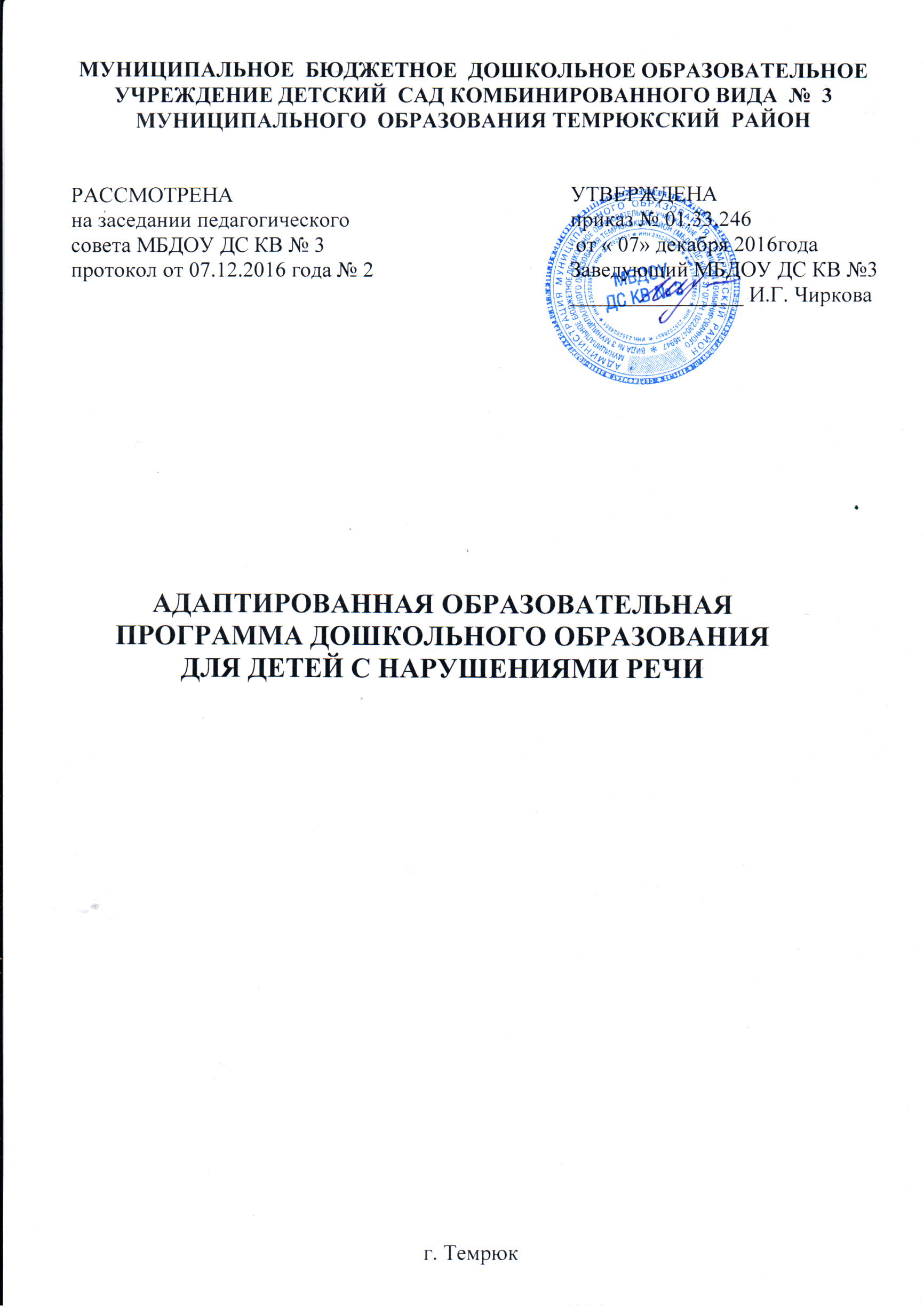 I. Целевой раздел1.1. Пояснительная запискаАдаптированная образовательная программа Муниципального бюджетного дошкольного образовательного учреждения детский сад комбинированного вида № 3  (далее – Программа) разработана в соответствии с требованиями федерального государственного образовательного стандарта дошкольного образования, утвержденными приказом Минобрнауки РФ от 17.10.2013 №1155 с учетом Примерной основной образовательной программы дошкольного образования.Программа разработана в соответствии с требованиями основных нормативных документов:• Закона №273-ФЗ «Об образовании в Российской Федерации» от 29.12.2012г.;• Приказа МОН РФ от 30.08.2013 года №1014 «Об утверждении порядка организации и осуществления образовательной деятельности по основным общеобразовательным программам – образовательным программам дошкольного образования»;• Типового положения о специальном (коррекционном) образовательном учреждении для обучающихся, воспитанников с ограниченными возможностями здоровья (ред. от 10 марта 2009 г. № 216);• Постановление Главного государственного санитарного врача Российской Федерации от 15 мая 2013 г. № 26 г. Москва  «Об утверждении СанПиН 2.4.1.3049-13 «Санитарно-эпидемиологические требования к устройству, содержанию и организации режима работы дошкольных образовательных организаций» (Зарегистрировано в Минюсте России 29 мая 2013 г. № 28564)• Устава Муниципального бюджетного дошкольного образовательного учреждения детский сад компенсирующего вида № 3.Программа состоит из двух частей: обязательной и части, формируемой участниками образовательных отношений. Обязательная часть Программы предполагает комплексность подхода, обеспечивая развитие детей во всех пяти взаимодополняющих образовательных областях. Разработана с учетом примерной  общеобразовательной программы дошкольного образования «От рождения до школы» под ред. Вераксы Н.Е., Комаровой Т.С., Васильевой М.А., 2016 гЧасть Программы, формируемая участниками образовательных отношений, учитывает образовательные потребности, интересы и мотивы детей, членов их семей и педагогов; расширяет и углубляет содержание образовательных областей обязательной части Программы и ориентированы на решение приоритетных задач образовательной организации: - речевое развитие по  парциальной «Программе логопедической работы по преодолению общего недоразвития речи у детей» и «Программе логопедической работы по преодолению фонетико-фонематического недоразвития у детей»  Филичевой Т.Б., Тумановой, Т.В., Чиркиной Г.Б., 2010 г.;- социально-коммуникативное развитие по тренинговой программе «Удивляюсь, злюсь, боюсь, хвастаюсь и радуюсь», Крюковой С.В., Слободяник Н.П. и программе «Цветик-семицветик», направленных на развитие интеллектуальной сферы;- реализацию регионального компонента через знакомство детей  с достопримечательностями родного города, края, приобщение воспитанников к быту, традициям и культуре народов Краснодарского края по методическому пособию «Ты, Кубань, ты – наша Родина».Программа разработана для воспитания и обучения детей с нарушениями речи с учетом особенностей их психофизического развития, индивидуальных возможностей и при необходимости обеспечивающая коррекцию нарушений развития, социальную адаптацию указанных лиц.Коррекционная работа и инклюзивное образование МБДОУ ДС КВ № 3 осуществляется в рамках групп компенсирующей направленности для детей с ОНР и комбинированной направленности для детей с ОНР и ФФНР.1.1. 1. Цели и задачи реализации Программы.Программа формируется как программа психолого-педагогической поддержки позитивной социализации и индивидуализации, развития личности детей дошкольного возраста и определяет комплекс основных характеристик дошкольного образования (объѐм, содержание и планируемые результаты в виде целевых ориентиров дошкольного образования). Программа определяет содержание и организацию образовательного процесса для детей дошкольного возраста с ОВЗ и направлена на:-создание условий развития ребенка, открывающих возможности для его позитивной социализации, его личностного развития, развития инициативы и творческих способностей на основе сотрудничества со взрослыми и сверстниками и соответствующими возрасту видам деятельности;-создание развивающей образовательной среды, которая представляет собой систему условий социализации и индивидуализации детей.Программа обеспечивает развитие личности детей дошкольного возраста в различных видах общения и деятельности с учётом их возрастных, индивидуальных психологических и физиологических особенностей и направлена на решение следующих задач:-охраны и укрепления физического и психического здоровья детей, в том числе их эмоционального благополучия;-обеспечения равных возможностей для полноценного развития каждого ребёнка в период дошкольного детства независимо от места жительства, пола, нации, языка, социального статуса, психофизиологических и других особенностей (в том числе ограниченных возможностей здоровья);-обеспечения преемственности целей, задач и содержания образования, реализуемых в рамках образовательных программ различных уровней (далее - преемственность основных образовательных программ дошкольного и начального общего образования);-создания благоприятных условий развития детей в соответствии с их возрастными и индивидуальными особенностями и склонностями, развития способностей и творческого потенциала каждого ребёнка как субъекта отношений с самим собой, другими детьми, взрослыми и миром;-объединения обучения и воспитания в целостный образовательный процесс на основе духовно-нравственных и социокультурных ценностей и принятых в обществе правил и норм поведения в интересах человека, семьи, общества;-формирования общей культуры личности детей, в том числе ценностей здорового образа жизни, развития их социальных, нравственных, эстетических, интеллектуальных, физических качеств, инициативности, самостоятельности и ответственности ребёнка, формирования предпосылок учебной деятельности;-обеспечения вариативности и разнообразия содержания Программ и организационных форм дошкольного образования, возможности формирования Программ различной направленности с учётом образовательных потребностей, способностей и состояния здоровья детей;-формирования социокультурной среды, соответствующей возрастным, индивидуальным, психологическим и физиологическим особенностям детей;-обеспечения психолого-педагогической поддержки семьи и повышения компетентности родителей (законных представителей) в вопросах развития и образования, охраны и укрепления здоровья детей.Ведущие цели Программы - создание благоприятных условий для полноценного проживания ребёнком дошкольного детства, формирование основ базовой культуры личности, всестороннее развитие психических и физических качеств в соответствии с возрастными и индивидуальными особенностями, подготовка к жизни в современном обществе, к обучению в школе, обеспечение безопасности жизнедеятельности дошкольника.Особое внимание в Программе уделяется развитию личности ребёнка, сохранению и укреплению здоровья детей, а также воспитанию у дошкольников таких качеств, как патриотизм, активная жизненная позиция, творческий подход в решении различных жизненных ситуаций, уважение к традиционным ценностям.Эти цели реализуются в процессе разнообразных видов детской деятельности: игровой, коммуникативной, трудовой, познавательно-исследовательской, продуктивной, музыкально-художественной, чтения художественной литературы.Цели и задачи реализации Программы в части, формируемой участниками образовательных отношений: Целью обучения и воспитания детей с ОНР и ФФНР  является коррекция недостатков речевого развития и связанных с ними особенностей психического развития ребенка, максимальное всестороннее развитие в соответствии с возможностями каждого ребенка, формирование предпосылок учебной деятельности, компетенций, обеспечивающих готовность к обучению в школе и социальную успешность, поэтому кроме основной задачи программа ставит проблему комплексного развити у детей компонентов устной речи.Задачи:обеспечение равных стартовых возможностей при поступлении детей в массовые школы;формирование,  развитие, совершенствование психологической базы речи: ощущения, восприятие, внимание, память, мышление, воображение;создание предпосылок для дальнейшего обучения детей;совершенствование работы с педагогами по оптимизации процесса развивающего обучения;расширение форм взаимодействия с  родителями для достижения максимально положительного эффекта становления и развития личности ребенка и вхождения его в социум;обеспечение прав детей и родителей в получении необходимого комплекса коррекционно-развивающих и консультативных образовательных услуг.Основные задачи логопедического сопровождения детей с общим недоразвитием речи:определение особых образовательных потребностей детей с ограниченными возможностями здоровья;разработка и реализация плана логопедической коррекционной работы с детьми с логопедическим заключением ОНР и ФФНР по следующим направлениям:- развитие понимания обращенной речи,- формирование фонетико-фонематических процессов: правильного произношения,  фонематического восприятия, слоговой структуры слова,- формирование и практическое усвоение лексико-грамматических средств языка,- формирование и развитие самостоятельных связных высказываний,- развитие навыков связной речи,- подготовка к обучению грамоте, овладение элементами грамоты;диагностическая оценка результатов помощи детям с ОНР и ФФНР и определение степени их речевой готовности к школьному обучению;создание условий, способствующих освоению детьми с ОНР и ФФНР основной общеобразовательной программы дошкольного образования и их интеграции в образовательном учреждении;осуществление индивидуально-ориентированной психолого-медико-педагогической помощи детям с ограниченными возможностями здоровья с учётом индивидуальных возможностей детей (в соответствии рекомендациями ПМПК);оказание консультативной и методической помощи родителям (законным представителям) детей с ОНР и ФФНР по медицинским, социальным, правовым и другим показаниям.Цели реализации регионального компонента дошкольного образования:развитие у детей интереса к познанию природы родного края, её богатствам, формирование  ценностного отношения к природе, её многообразию и  красоте;экологическое просвещение воспитанников;развитие интереса к родному городу, краю в котором мы живем, к взаимоотношениям  людей в обществе;формирование краеведческих знаний: расширение  представлений об истории города, края, Кубанском казачестве, его традициях, культуре. 	Психологической направленностью данной программы является комплекс мероприятий для коррекции коммуникативной сферы. Со старшими дошкольниками проводится цикл развития по тренинговой программе «Удивляюсь, злюсь, боюсь, хвастаюсь и радуюсь», Крюковой С.В., Слободяник Н.П.Основная ее цель – введение ребенка в сложный мир человеческих эмоций, предложение помощи в проявлении  определенного эмоционального состояния и вербальном объяснении его значения. Задача программы: научить детей понимать эмоциональное состояние, выражать свои чувства  и распознавать чувства других людей через мимику, жесты, выразительные движения.Для коррекции познавательной сферы используется система коррекционно-развивающих упражнений Н.Ю. Куражевой, программа «Цветик-семицветик», направленных на развитие интеллектуальной сферы: мыслительных умений, наглядно-действенного, наглядно-образного, словесно-логического, творческого и критического мышления; на развитие волевой сферы – произвольности и психических процессов, саморегуляции, необходимых для успешного обучения в школе.Решение обозначенных в Программе целей и задач воспитания возможно только при систематической и целенаправленной поддержке педагогом различных форм детской активности и инициативы. От педагогического мастерства каждого педагога, его культуры, любви к детям зависят уровень общего развития, которого достигнет ребёнок, степень прочности приобретенных им нравственных качеств.1.1.2. Принципы и подходы к формированию Программы.Считаем целесообразным в качестве принципов к формированию Программы для детей с ограниченными возможностями здоровья применить следующие принципы, отраженные в ФГОС ДО:полноценное проживание ребёнком всех этапов детства (младенческого, раннего и дошкольного возраста), обогащение (амплификация) детского развития;-построение образовательной деятельности на основе индивидуальных особенностей каждого ребенка, при котором сам ребенок становится активным в выборе содержания своего образования, становится субъектом образования (далее - индивидуализация дошкольного образования);-содействие и сотрудничество детей и взрослых, признание ребенка полноценным участником (субъектом) образовательных отношений;-поддержка инициативы детей в различных видах деятельности;-сотрудничество Организации с семьёй;-приобщение детей к социокультурным нормам, традициям семьи, общества и государства;-формирование познавательных интересов и познавательных действий ребенка в различных видах деятельности;-возрастная адекватность дошкольного образования (соответствие условий, требований, методов возрасту и особенностям развития);-учёт этнокультурной ситуации развития детей;-принцип развивающего образования, реализующийся через деятельность каждого ребенка в зоне его ближайшего развития;-соответствие критериям полноты, необходимости и достаточности, то есть достижение поставленных целей и решение задач только на необходимом и достаточном материале, максимально приближаться к разумному «минимуму»;-принцип интеграции образовательных областей в соответствии с возрастными возможностями и особенностями воспитанников, спецификой и возможностями образовательных областей;-комплексно-тематический принцип построения образовательного процесса; -построение образовательного процесса на адекватных возрасту формах работы с детьми. Основной формой работы с детьми дошкольного возраста и ведущим видом деятельности для них является игра;-принцип непрерывности образования обеспечивает связь всех ступеней дошкольного образования, от раннего и младшего дошкольного возраста до старшей и подготовительной к школе групп. Приоритетом с точки зрения непрерывности образования является обеспечение к концу дошкольного детства такого уровня развития каждого ребёнка, который позволит ему быть успешным при обучении по программам начальной школы. Соблюдение принципа преемственности требует не только и не столько овладения детьми определенным объёмом информации, знаний, сколько формирование у дошкольника качеств, необходимых для овладения учебной деятельностью - любознательности, инициативности, самостоятельности, произвольности и др.;принцип системности. Образовательная программа представляет собой целостную систему высокого уровня: все компоненты в ней взаимосвязаны и взаимозависимы.Учитывая направленность Программы, необходимо выделить и специфические коррекционные принципы: - принцип целенаправленности педагогического процесса;- принцип целостности и системности педагогического процесса;- принцип гуманистической направленности педагогического процесса и уважения к личности ребёнка;- принцип сознательности и активности личности в целостном педагогическом процессе;и принципы организации коррекционно-развивающей работы с детьми с ОВЗ в условиях ДОУ:- принцип единства диагностики и коррекции речевых отклонений в развитии;- принцип качественного анализа результатов логопедического обследования;- принцип генетический, раскрывающий общие закономерности развития детской речи применительно к разным вариантам речевого дизонтогенеза;- принцип коррекции и компенсации, позволяющий определить адресные логопедические технологии в зависимости от структуры и выраженности речевого нарушения;- принцип развивающего обучения (формирование «зоны ближайшего развития»);- деятельностный принцип, определяющий ведущую деятельность, стимулирующую психическое и личностное развитие ребенка с отклонениями в речи;- принцип интеграции взаимодействия специалистов в преодолении речевых нарушений у воспитанников;- принцип систематичности и взаимосвязи учебного материала, его конкретности и доступности, постепенности;- концентрического наращивания информации в каждой из последующих возрастных групп по всем направлениям коррекционной логопедической работы;- принцип ведущей роли семьи в воспитании и развитии ребенка с тяжелыми нарушениями речи;- дидактические принципы: наглядность,	доступность,	сознательность,индивидуально-дифференцированный подход;- принцип планирования и проведения всех образовательных и коррекционно-воспитательных мероприятий на основе максимально сохранных в своём развитии функций с коррекцией нарушенных функций и формирование приёмов их компенсации;- принцип интеграции усилий ближайшего социального окружения.Общие характеристики и подходы к организации коррекционной работы:- построение образовательного процесса на адекватных возрасту формах работы с детьми с учётом выраженности отклонений в развитии;- системный подход к организации коррекционно-развивающей работы;- преемственность всех этапов коррекционно-развивающей работы: диагностического, отборочного, содержательного, организационного, мониторингового.Содержание программы соответствует основным положениям возрастной психологии и дошкольной педагогики и выстроено по принципу развивающего образования, целью которого является развитие ребёнка и обеспечивает единство воспитательных, развивающих и обучающих целей и задач. Программа основывается на важнейшем дидактическом принципе — развивающем обучении и на научном положении Л. С. Выготского о том, что правильно организованное обучение «ведёт» за собой развитие. Воспитание и психическое развитие не могут выступать как два обособленных, независимых друг от друга процесса, но при этом «воспитание служит необходимой и всеобщей формой развития ребёнка» (В. В. Давыдов). Таким образом, развитие в рамках Программы выступает как важнейший результат успешности воспитания и образования детей.1.1.3. Характеристики особенностей развития детей дошкольного возраста с ОВЗ.К группе детей с ограниченными возможностями здоровья (ОВЗ) относят детей, состояние здоровья которых препятствует освоению всех или некоторых разделов образовательной программы дошкольного учреждения вне специальных условий воспитания и обучения. Имеющиеся у детей отклонения приводят к нарушению познавательных способностей, недостаткам общей и мелкой моторики, трудностям во взаимодействии с окружающим миром, изменению способов коммуникации и средств общения, недостаточности вербального общения, в частности искажению познания окружающего мира, бедности социального опыта, изменению в становлении личности. Наличие первичного нарушения оказывает влияние на весь ход дальнейшего развития. Каждая категория детей с различными психическими, физическими нарушениями в развитии помимо общих закономерностей развития имеет специфические психолого-педагогические особенности, отличающие одну категорию детей от другой, которые необходимо учитывать при определении коррекционной работы с ними в интеграционном образовательном пространстве. В МБДОУ ДС КВ № 3 имеется категория воспитанников с ОВЗ, которую составляют дети с тяжелым нарушением речи (ТНР). Количество и виды групп: Понятие тяжелые нарушение речи (ТНР) включает в себя имеющие отклонения у детей в развитии речи при нормальном слухе и сохранном интеллекте. Нарушения речи многообразны, они проявляются в нарушении понимания обращенной речи,  произношения, грамматического строя речи, бедности словарного запаса, а также в нарушении темпо-ритмической и мелодико-интонационной сторон речи.В МБДОУ «ДС КВ № 3 в группах компенсирующей направленности для детей с ТНР принимаются дети с общим недоразвитием речи (ОНР) разных уровней.Воспитанники с ОНР представлены в МБДОУ категорией детей с  II и III  уровнем развития речи.Характеристика детей со II уровнем развития речи      Данный уровень определяется как начатки общеупотребительной речи, отличительной чертой которой является наличие двух-, трех-, а иногда даже четырехсловной фразы. Объединяя слова в словосочетания и фразу, один и тот же ребенок может как правильно использовать способы согласования и управления, так их и нарушать.      В самостоятельной речи детей иногда появляются простые предлоги или их лепетные варианты; сложные предлоги отсутствуют.      Недостаточность практического усвоения морфологической системы языка, в частности словообразовательных операций разной степени сложности, значительно ограничивает речевые возможности детей, приводя к грубым ошибкам в понимании и употреблении приставочных глаголов, относительных и притяжательных прилагательных, существительных со значением действующего лица. Наряду с указанными ошибками наблюдаются существенные затруднения в усвоении обобщающих и отвлеченных понятий, системы антонимов и синонимов. Как и на предыдущем уровне, сохраняется многозначное употребление слов, разнообразные семантические замены. Характерным является использование слов в узком значении. Одним и тем же словом ребенок может назвать предметы, имеющие сходство по форме, назначению, выполняемой функции и т. Д. Ограниченность словарного запаса проявляется и в незнании многих слов, обозначающих части тела, части предмета, посуду, транспорт, детенышей животных и т. п. Заметны трудности в понимании и использовании в речи слов, обозначающих признаки предметов, форму, цвет, материал.      Связная речь характеризуется недостаточной передачей некоторых смысловых отношений и может сводиться к простому перечислению событий, действий или предметов. Детям со II уровнем речевого развития крайне затруднительно составление рассказов, пересказов без помощи взрослого. Даже при наличии подсказок, наводящих вопросов дети не могут передать содержание сюжетной линии. Это чаще всего проявляется в перечислении объектов, действий с ними, без установления временных и причинно-следственных связей.       Звуковая сторона речи детей в полном объеме не сформирована и значительно отстает от возрастной нормы: наблюдаются множественные нарушения в произношении 16—20 звуков. Высказывания дошкольников малопонятны из-за выраженных нарушений слоговой структуры слов и их звуконаполняемости. Характеристика детей с III уровнем развития речиВажной особенностью речи ребенка является недостаточная сформированность словообразовательной деятельности. В собственной речи дети употребляют простые уменьшительно-ласкательные формы существительных, отдельных притяжательных и относительных прилагательных, названия некоторых профессий, приставочные глаголы и т. д.,соответствующие наиболее продуктивным и частотным словообразовательным моделям. В то же время они не обладают еще достаточными когнитивными и речевыми возможностями для адекватного объяснения значений этих. Стойкие и грубые нарушения наблюдаются при попытках образовать слова, выходящие за рамки повседневной речевой практики. Так, дети часто подменяют операцию словообразования словоизменением или вообще отказываются от преобразования слова, заменяя его ситуативным высказыванием  В случаях, когда дети все-таки прибегают к словообразовательным операциям, их высказывания изобилуют специфическими речевыми ошибками, такими, как: нарушения в выборе производящей основы, пропуски и замены словообразовательных аффиксов, грубое искажение звуко-слоговой структуры производного слова, стремление к механическому соединению в рамках слова корня и аффикса. Типичным проявлением общего недоразвития речи данного уровня являются трудности переноса словообразовательных навыков на новый речевой материал.Для этих детей характерно неточное понимание и употребление обобщающих понятий, слов с абстрактным и переносным значением, незнание названий слов, выходящих за рамки повседневного бытового общения: частей тела человека (локоть, переносица, ноздри, веки), животных (копыта, вымя, грива, бивни), наименований профессий (машинист, балерина, плотник, столяр) и действий, связанных с ними (водит, исполняет, пилит, рубит, строгает), неточность употребления слов для обозначения животных, птиц, рыб, насекомых  и т. п. Отмечается тенденция к множественным лексическим заменам по различным типам: смешения по признакам внешнего сходства, замещения по значению функциональной нагрузки, видо-родовые смешения, замены в рамках одного ассоциативного поля и т. пНаряду с лексическими ошибками у детей с III уровнем развития речи отмечается и специфическое своеобразие связной речи. Ее недостаточная сформированность часто проявляется как в детских диалогах, так и в монологах. Это подтверждают трудности программирования содержания развернутых высказываний и их языкового оформления. Характерными особенностями связной речи являются нарушение связности и последовательности рассказа, смысловые пропуски существенных элементов сюжетной линии, заметная фрагментарность изложения, нарушение временных и причинно-следственных связей в тексте. Указанные специфические особенности обусловлены низкой степенью самостоятельной речевой активности ребенка, с неумением выделить главные и второстепенные элементы его замысла и связей между ними, с невозможностью четкого построения целостной композиции текста. Одновременно с этими ошибками отмечается бедность и однообразие используемых языковых средств. Так, рассказывая о любимых игрушках или о событиях из собственной жизни, дети в основном используют короткие, малоинформативные фразы. При построении предложений они опускают или переставляют отдельные члены предложения, заменяют сложные предлоги простыми. Часто встречается неправильное оформление связей слов внутри фразы и нарушение межфразовых связей между предложениями.В самостоятельной речи типичными являются трудности в воспроизведении слов разной слоговой структуры и звуконаполняемости: персеверации, антиципации, добавление лишних звуков, усечение слогов, перестановка слогов, добавление слогов или слогообразующей гласной. Звуковая сторона речи характеризуется неточностью артикуляции некоторых звуков, нечеткостью дифференциации их на слух. Недостаточность фонематического восприятия проявляется в том, что дети с трудом выделяют первый и последний согласный, гласный звук в середине и конце слова, не подбирают картинки, в названии которых есть заданный звук, не всегда могут правильно определить наличие и место звука в слове и т. п. Задания на самостоятельное придумывание слов на заданный звук не выполняют.В МБДОУ «ДС КВ № 3 в группах комбинированной  направленности наряду с детьми с ОНР принимаются дети с ФФНР. Характеристика речи детей с фонетико-фонематическим недоразвитиемФонетико-фонематическое недоразвитие (ФФН) – это нарушение процесса формирования произносительной системы родного языка у детей с различными речевыми расстройствами вследствие дефектов восприятия и произношения фонем.Определяющим признаком фонематического недоразвития является пониженная способность к анализу и синтезу речевых звуков, обеспечивающих восприятие фонемного состава языка. В речи ребенка с фонетико-фонематическим недоразвитием отмечаются трудности процесса формирования звуков, отличающихся тонкими артикуляционными или акустическими признаками.Несформированность произношения звуков крайне вариативна и может быть выражена в речи ребенка различным образом:- заменой звуков более простыми по артикуляции;- трудностями различения звуков;- особенностями употребления правильно произносимых звуков в речевом контексте.Следует подчеркнуть, что ведущим дефектом при ФФН является несформированность процессов восприятия звуков речи. В последние годы все чаще выявляются дети, у которых произношение звуков исправлено в процессе краткосрочных логопедических занятий, но не скорригировано фонематическое восприятие.На недостаточную сформированность фонематического восприятия также указывают затруднения детей при практическом осознании основных элементов языка и речи. Кроме всех перечисленных особенностей произношения и различения звуков, при фонематическом недоразвитии у детей нередко нарушаются просодические компоненты речи: темп, тембр, мелодика.Проявления речевого недоразвития у данной категории детей выражены в большинстве случаев не резко. Отмечается бедность словаря и незначительная задержка в формировании грамматического строя речи. При углубленном обследовании речи детей могут быть отмечены отдельные ошибки в падежных окончаниях, в употреблении сложных предлогов, в согласовании прилагательных и порядковых числительных с существительными и т. п.1.2. Планируемые результаты освоения Программы.1.2.1. Требования Стандарта к целевым ориентирам с учетом возрастных возможностей и индивидуальных различий детей.Результатами освоения образовательной программы являются целевые ориентиры дошкольного образования, обозначенные в ФГОС ДО. Они представляют собой социально-нормативные возрастные характеристики возможных достижений ребенка и являются ориентиром для педагогов и родителей.Целевые ориентиры на этапе завершения дошкольного образования:- ребёнок овладевает основными культурными способами деятельности, проявляет инициативу и самостоятельность в разных видах деятельности - игре, общении, познавательно-исследовательской деятельности, конструировании и др.; способен выбирать себе род занятий, участников по совместной деятельности;- ребёнок обладает установкой положительного отношения к миру, к разным видам труда, другим людям и самому себе, обладает чувством собственного достоинства; активно взаимодействует со сверстниками и взрослыми, участвует в совместных играх. Способен договариваться, учитывать интересы и чувства других, сопереживать неудачам и радоваться успехам других, адекватно проявляет свои чувства, в том числе чувство веры в себя, старается разрешать конфликты;- ребёнок обладает развитым воображением, которое реализуется в разных видах деятельности, и прежде всего в игре; ребёнок владеет разными формами и видами игры, различает условную и реальную ситуации, умеет подчиняться разным правилам и социальным нормам;- ребёнок достаточно хорошо владеет устной речью, может выражать свои мысли и желания, может использовать речь для выражения своих мыслей, чувств и желаний, построения речевого высказывания в ситуации общения, может выделять звуки в словах, у ребёнка складываются предпосылки грамотности;- у ребёнка развита крупная и мелкая моторика; он подвижен, вынослив, владеет основными движениями, может контролировать свои движения и управлять ими;-ребёнок способен к волевым усилиям, может следовать социальным нормам поведения и правилам в разных видах деятельности, во взаимоотношениях со взрослыми и сверстниками, может соблюдать правила безопасного поведения и личной гигиены;- ребёнок проявляет любознательность, задаёт вопросы взрослым и сверстникам, интересуется причинно-следственными связями, пытается самостоятельно придумывать объяснения явлениям природы и поступкам людей; склонен наблюдать, экспериментировать. Обладает начальными знаниями о себе, о природном и социальном мире, в котором он живёт; знаком с произведениями детской литературы, обладает элементарными представлениями из области живой природы, естествознания, математики, истории и т.п.; ребёнок способен к принятию собственных решений, опираясь на свои знания и умения в различных видах деятельности;- открыт новому, то есть проявляет стремления к получению знаний, положительной мотивации к дальнейшему обучению в школе, институте;- проявляет уважение к жизни (в различных ее формах) и заботу об окружающей среде;- эмоционально отзывается на красоту окружающего мира, произведения народного и профессионального искусства (музыку, танцы, театральную деятельность, изобразительную деятельность и т. д.);- проявляет патриотические чувства, ощущает гордость за свою страну, ее достижения, имеет представление о ее географическом разнообразии, многонациональности, важнейших исторических событиях;- имеет первичные представления о себе, семье, традиционных семейных ценностях, включая традиционные гендерные ориентации, проявляет уважение к своему и противоположному полу;- соблюдает элементарные общепринятые нормы, имеет первичные ценностные представления о том, «что такое хорошо и что такое плохо», стремится поступать хорошо; проявляет уважение к старшим и заботу о младших;- имеет начальные представления о здоровом образе жизни. Воспринимает здоровый образ жизни как ценность.Результаты речевого развития связаны с конкретизацией целевых ориентиров развития детей.1.2.2. Целевые ориентиры коррекционно-образовательного процесса Целевые ориентиры коррекционно-образовательного процесса для детей с ОНР определяются задачами коррекционного обучения:- развитие понимания речи;- развитие активной подражательной речевой деятельности; - развитие внимания, памяти, мышления детей- активизация речевой деятельности и развитие лексико-грамматических средств языка;- развитие произносительной стороны речи;- самостоятельной развернутой фразовой речи;- подготовка к овладению элементарными навыками письма и чтенияНа этапах освоения программы выделяются конкретные целевые ориентиры:Целевые ориентиры коррекционно-образовательного процесса для детей с ФФНР исходят из задач логопедического обучения:- исправление нарушений фонетико-фонематических процессов речи;- закрепление навыков произношения исправленных звуков;- отработка навыков восприятия и воспроизведения сложных слоговых структур, состоящих из правильно произносимых звуков;- звуковой анализ и синтез слов, состоящих из правильно произносимых звуков;- расширение лексического запаса в процессе закрепления поставленных ранее звуков;- закрепление доступных возрасту грамматических категорий с учетом исправленных на индивидуальных занятиях звуков;- развитие самостоятельных связных высказываний на базе правильно произносимых звуков.Целевые ориентиры при реализации регионального компонента:-ребёнок проявляет интерес к малой родине: знает название края, города, улиц, на которой живет и находится детский сад. -  ориентируется не только в ближайшем к детскому саду и дому микрорайоне, но и в центральных улицах города. Знает и стремится выполнять правила поведения в городе. - ребенок проявляет любознательность по отношению к родному городу, его истории, необычным памятникам, зданиям. -ребёнок способен опираться на личный опыт при знакомстве с историей и культурой Краснодарского края;- ребёнок с удовольствием включается в проектную деятельность, детское коллекционирование, созданием мини-музеев, связанных с познанием малой родины; - отражает свои впечатления о малой родине в предпочитаемой деятельности: рассказывает, изображает, воплощает образы в играх, разворачивает сюжет; - ребенок проявляет интерес к культуре своего народа, русской народной культуре, культуре кубанских казаков, знакомству с культурами различных этносов, населяющих Кубань и нашу страну в целом;- ребенок называет свою национальную принадлежность, знает народы, каких национальностей населяют Кубань, проявляет интерес к национальному разнообразию людей своей страны и мира, стремление к знакомству с их культурой; - ребёнок толерантно относится к детям других национальностей, в общении с ними первичными для дошкольника являются личностные особенности, с удовольствием рассказывает о своих друзьях других национальностей;1.2.3. Мониторинг достижения детьми планируемых результатов освоения Программы.Диагностика проводится только с согласия родителей (законных представителей). Она используется для выявления образовательной траектории особенностей ребенка. Результаты педагогической диагностики используются для решения задач педагогического сопровождения и проведения квалифицированной коррекции развития ребенка.Мониторинг детского развития проводится два раза в год (в сентябре и мае). В проведении мониторинга участвуют воспитатели и специалисты группы. Основная задача мониторинга заключается в том, чтобы определить степень освоения ребенком образовательной программы и влияние образовательного процесса, организуемого в ДОУ, на развитие ребенка.При организации мониторинга учитывается положение Л. С. Выготского о ведущей роли обучения в детском развитии, поэтому он включает в себя два компонента: мониторинг образовательного процесса и мониторинг детского развития. Мониторинг образовательного процесса осуществляется через отслеживание результатов освоения образовательной программы, а мониторинг детского развития проводится на основе оценки развития индивидуальных качеств ребенка.Мониторинг образовательного процесса (мониторинг освоения образовательной программы) проводится педагогами, ведущими занятия с дошкольниками. С помощью средств мониторинга образовательного процесса можно оценить степень продвижения дошкольника в образовательной программе. Форма проведения мониторинга преимущественно представляет собой наблюдение за активностью ребенка в различные периоды пребывания в дошкольном учреждении, анализ продуктов детской деятельности и специальные педагогические пробы, организуемые педагогом. Данные о результатах мониторинга заносятся в специальную карту развития ребенка в рамках образовательной программы.Анализ карт развития позволяет оценить эффективность образовательной программы и организацию образовательного процесса в группе детского сада.Мониторинг детского развития осуществляется педагогами, психологом дошкольного учреждения и специалистами. Основная задача этого вида мониторинга — выявить индивидуальные особенности развития каждого ребенка и наметить при необходимости индивидуальный маршрут образовательной работы для максимального раскрытия потенциала детской личности.Мониторинг детского развития включает в себя оценку физического развития ребенка, состояния его здоровья, а также развития общих способностей: познавательных, коммуникативных и регуляторных.Диагностика познавательных способностей включает диагностику перцептивного развития, интеллектуального развития и творческих способностей детей.Диагностика коммуникативных способностей предполагает выявление способности ребенка понимать состояния и высказывания другого человека, находящегося в наблюдаемой ситуации, а также выражать свое отношение к происходящему в вербальной и невербальной форме. Особое внимание уделяется диагностике построения высказывания ребенка и диагностике межличностных отношений внутри группы.Диагностика регуляторных способностей включает в себя диагностику эмоциональной и произвольной регуляции поведения ребенка, в частности - эмоционального принятия или отвержения ситуации, которая сложилась в дошкольном учреждении, умения действовать, планировать сложные действия, а также распределять роли и договариваться с партнерами по деятельности.Мониторинг детского развития осуществляется с использованием метода наблюдения, критериальных диагностических методик и тестовых методов. На основе проведенных методик планируется развитие каждого ребенка и выстраивается индивидуальная траектория развития.II. СОДЕРЖАТЕЛЬНЫЙ РАЗДЕЛ 2.1. Описание образовательной деятельности в соответствии с направлениями развития ребёнка.Целостность педагогического процесса в ДОУ обеспечивается реализацией основной образовательной программой дошкольного образования "От рождения до школы"/под редакцией Н.Е. Вераксы, Т.С. Комаровой, М.А. Васильевой.Содержание программы соответствует основным положениям возрастной психологии и дошкольной педагогики, специальной психологии и педагогики, и обеспечивает единство воспитательных, развивающих, обучающих и коррекционных задач.  Оно направленно на разностороннее развитие детей учетом их возрастных и индивидуальных особенностей развития в соответствии с направлениями развития ребенка, представленными в пяти образовательных областях (п.2.6 ФГОС ДО):Социально-коммуникативное развитие;Познавательное развитие;Речевое развитие;Художественно-эстетическое развитие;Физическое развитиеСодержание психолого-педагогической работы определяется в соответствии с программой «От рождения до школы». Основная образовательная программа дошкольного образования/ под ред. Н.Е Вераксы., Т.С.,  Комаровой, М.А., Васильевой, М.:МОЗАИКА_СИНТЕЗ, 2016 г. В соответствии с профилем группы образовательная область «Речевое развитие» выдвинута в Программе на первый план, так как овладение родным языком является одним из основных элементов формирования личности.Такие образовательные области, как «Познавательное развитие», «Социальнокоммуникативное развитие», «Художественно-эстетическое развитие»», «Физическое развитие» тесно связаны с образовательной областью «Речевое развитие» и позволяют решать задачи умственного, творческого, эстетического, физического и нравственного развития, и, следовательно, решают задачу всестороннего гармоничного развития личности каждого ребенка.Учитывая основную направленность и специфику работы в логопедической группе, а также имея в виду принцип интеграции образовательных областей, задачи речевого развития включаются не только в образовательную область «Речевое развитие», но и в другие области.2.1.1. Образовательная область «Социально-коммуникативное развитие»Региональный компонентЦель: Воспитывать у детей старшего дошкольного возраста чувство любви и привязанности к малой родине, родному дому, проявлением на этой основе ценностных идеалов, гуманных чувств, нравственных отношений к окружающему миру и сверстникам.Использовать знания о родном крае в игровой деятельности. Вызывать интерес и уважительное отношение к культуре и традициям Кубанского народа, стремление сохранять национальные ценности.Знакомить дошкольников с достопримечательностями родного города, края (люди труда, музеи, памятники, природные богатства, промышленность и др.), с символикой Темрюкского района и Краснодарского края.Знакомить детей с основными профессиями (в т.ч. с особенностями сельскохозяйственного труда жителей Кубани), направлениями технического прогресса (средствами передвижения, связи, и др.). При этом важно побуждать детей использовать полученные знания в интересных для них занятиях, сюжетно-ролевых играх, народных играх и забавах и т.п.2.1.2. Образовательная область «Познавательное развитие»Региональный компонентЦель: Приобщать детей к истории Краснодарского края. Формировать представления о традиционной культуре родного края через ознакомление с природой.Взрослые создают широкие возможности для ознакомления детей с физическими свойствами предметов и явлений, многообразием растительного и животного мира, разнообразными условиями жизни на Земле и т.п. При этом желательно опираться на привлекательные для детей формы деятельности, такие как наблюдение за природными явлениями, жизнью растений и животных; проставление гербариев; экспериментирование с различными веществами (песком, водой, крупами, тестом), приборами и материалами (лупой, весами, магнитом - и т.п.); исследование различных механизмов (часов, заводных игрушек и пр.), Детям рассказывают о природных (море, река, горы, степь) и климатических (теплая зима с небольшим количеством снега, ветреная погода, жаркое лето, урожайная теплая осень и т.д.) особенностях местности и о зависимости растительного и животного мира на Кубани от этих особенностей. Важно к концу дошкольного возраста заложить у ребенка основы экологической культуры - подвести его к осознанию связи человека с природной средой, познакомить с этически ценными нормами и правилами поведения в природе.Содержание работы с детьми дошкольного возраста по воспитанию любви к малой Родине, родному краю – Кубани2.1.3. Образовательная область «Речевое развитиеРегиональный компонентЦель: Развивать речь, мышление, первичное восприятие диалектной речи через знакомство с культурой Краснодарского краяДети знакомятся в беседах с главными профессиями на Кубани: трактористы, комбайнеры, полеводы, хлеборобы, животноводы, садоводы, виноградари, рабочие заводов и фабрик, врачи и учителя, ученые, спортсмены, художники и поэты. Дети знакомятся с героями труда, проживающими в городе Темрюке и Темрюкском районе. Для этого используются различные формы работы с дошкольниками - специально организованные занятия, которые входят в цикл «Ознакомление с окружающим», совместная работа с детьми и самостоятельная работа детей с специально подобранным материалом (Альбом о Темрюке, видеофильм и презентации о Краснодарском крае, фото и репродукции буклетов). Используются разнообразные виды деятельности:- экскурсии, наблюдения;- рассматривание картин, иллюстраций, альбомов;- чтение стихов, сказок, произведений писателей Кубани;- просмотр, прослушивание аудио- и видеоматериалов;- рассказы воспитателя, интересные истории из жизни людей, детей, растений, животных Краснодарского края;- беседы с детьми (коллективные, индивидуальные).Наряду с произведениями детской, народной и классической литературы дети 
знакомятся  с произведениями кубанских писателей и поэтов, из которых дети узнают о жизни, быте, культурных традициях Кубанского казачества.Примерный список литературы:2.1.4. Образовательная область «Художественно-эстетическое развитие»Раздел «Музыкальная деятельность» полностью заменен на парциальную программу по музыкальному  воспитанию детей дошкольного возраста «Ладушки» И. Каплуновой, И. Новоскольцевой, основная цель которой музыкально-творческое развитие детей в процессе различных видов музыкальной деятельности: музыкально-ритмических движений, инструментального музицирования, пения, слушания музыки, музыкально-игровой деятельности (плясок, игр, хороводов). Основная задача программы - введение ребенка в мир музыки с радостью и улыбкой.Региональный компонентЦель: Формировать практические умения по приобщению детей старшего дошкольного возраста к различным народным декоративно-прикладным видам деятельности.Для воспитания у ребенка эстетического отношения к миру педагоги обогащают, сенсорный опыт ребенка, акцентируя его внимание на эстетической стороне окружающей жизни. Этому способствует средства народной педагогики, в частности предметы народных декоративно-прикладных промыслов и народные дидактические игрушки, в том числе, созданные на территории Кубанского края. Важную роль в художественно - эстетическом развитии ребенка играет региональное искусство Кубани: оно реалистично, основано на местных особенностях и культурных традициях. Детей знакомят с вышивкой, плетением из лозы и талаша, изделиями из соломки кубанский казачьих мастеров;  ткачеством, керамикой; творчеством современных художников - живописцев края.МузыкаЦель: Приобщать детей младшего дошкольного возраста к музыкальному творчеству родного края; воспитывать любовь к родной земле через слушание музыки, разучивание песен, хороводов, традиций Кубани-для детей 4-5 лет- слушанье колыбельных песен, пестушек, прибауток, потешек;-для детей 5-7лет - кубанские песни, которые исполняют сами дети.В программу добавляется репертуар:Пение: «Кубанские казаки», «В саду дерево цветет», «У Кубань-реки», «Ой, при лужку», «Барыня», «Галушечка», «На заре казак коня поил», «Казачья папаха», «Во кубанской во станице».Слушанье (в исполнении Кубанского казачьего хора): «Хлеб - всему голова», «Як буллы у кочета курки - говотурки», «Ты Кубань, ты наша родина», «Ой, при лужку, при лужку» и др.2.1.5. Образовательная область «Физическое развитие»Физкультурные занятия проводятся 3 раза в неделю. Одно из трех физкультурных занятий для детей 5-7 лет проводится на открытом воздухе при соответствующих погодных условиях. В теплое время года при благоприятных метеорологических условиях максимальное число занятий физкультурой проводят на открытом воздухе.Региональный компонентЦель: Развивать эмоциональную свободу, физическую выносливость, смекалку, ловкость через традиционные игры и забавы Краснодарского края.В процессе двигательной деятельности детей используются кубанские подвижные игры: «Каравай», «Горелки», «Мешочек», «Бояре», «Выбивной», «Самовар», «Латочки» («Пятнашки»), «Жмурки», «Платочек «Жу-жу», «Панас», «Казаки-разбойники», «Чилика», «Красные и белые», «Кауны», «Третий - лишний», «Клёк», «Летучий мяч» («Собачки»), «Гуси- гуси», «Красные чернила, белое перо», «Фанты», «Красочки».2.2. Описание вариативных форм, способов, методов и средств реализации Программы2.2.1. Описание образовательной деятельности по профессиональной коррекции нарушений развития детей с ОВЗ.	Основной формой работы во всех пяти образовательных областях Программы является игровая деятельность, как ведущий вид деятельности дошкольников. Все коррекционно-развивающие индивидуальные, подгрупповые, групповые, интегрированные занятия в соответствии с Программой носят игровой характер, насыщены разнообразными играми и развивающими игровыми упражнениями и ни в коей мере не дублируют школьных форм обучения. Выполнение коррекционных, развивающих и воспитательных задач, поставленных Программой, обеспечивается благодаря комплексному подходу и интеграции усилий специалистов.Для полноценного осуществления задач воспитания проводится соответствующее комплектование групп дошкольников.Комплектование группы компенсирующей направленности для детей с ОНР и группы комбинированной направленности для детей с ОНР и ФФНР:На основании письменного запроса родителей - заявления в ДОУ, проводится первичное обследование детей групп общеразвивающей направленности учителем-логопедом ДОУ на	 предмет выявления отклонений в речевом развитии.Результаты обследования выносят на заседание ПМПк ДОУ и утверждают списки детей, направляемых, по согласию родителей, на обследование на ПМПК для определения дальнейшего маршрута воспитания и обучения ребёнка.Основанием для зачисления ребёнка в группу компенсирующей направленности является выписка из заключения ПМПК и заявление родителя (законного представителя).В группах компенсирующей направленности ДО коррекционное направление работы является приоритетным, так как целью его является выравнивание речевого и психофизического развития детей. Задача педагогов - закрепление и совершенствование речевых навыков, сформированных учителем-логопедом. 	Образовательную деятельность общеразвивающей направленности проводит воспитатель, специализированные занятия – учитель-логопед.Кроме того, все специалисты и родители дошкольников под руководством учителя-логопеда занимаются работой по развитию речи, участвуют в исправлении речевого нарушения и связанных с ним процессов. Алгоритм логопедического сопровождения коррекции и развития ребенкаДеятельность учителя-логопеда по индивидуальной педагогической поддержке детей с ОНР осуществляется в несколько этапов: 1. (первые две - три недели сентября) предусматривает логопедическую диагностику и включает следующие моменты: изучение анкетных данных ребенка (протокола ПМПК, заключений врачей-специалистов, сопроводительных документов), углубленные  беседы с родителями для изучения истории его раннего общего и  речевого развития, социальных условий развития, наблюдение за ребенком в процессе разных видов деятельности, выявление уровня знаний, умений, навыков и степени выраженности дефекта при выполнении специальных диагностических заданий; развернутый анализ результатов диагностики; заполнение индивидуальной речевой карты; проектирование индивидуальных коррекционных планов работы с детьми с учетом выявленных особых образовательных потребностей детей. составление перспективного плана коррекционно-логопедической работы на текущий учебный год; 2.  (сентябрь – июнь) – непосредственная коррекционно-логопедическая работа с детьми: проведение индивидуально-подгрупповых логопедических занятий с детьми; дифференцированный подход к детям в процессе фронтальных логопедических занятий; рекомендации консультаций  невролога и психиатра (при необходимости). 3. (январь) – проведение промежуточной диагностики, анализ результатов. 4. (май- июнь) – диагностика речевого развития детей за II полугодие и учебный год, анализ динамики развития детей и эффективности коррекционно-образовательной работы за прошедший год. Индивидуальные коррекционные занятия проводятся специалистами. Они направлены на развитие и поддержку функциональных способностей ребёнка в соответствии с его возможностями, строятся на основе оценки достижений ребёнка и определения зоны его ближайшего развития. Количество, продолжительность, содержание и формы организации таких занятий определяются с учётом:-  характером и степенью выраженности речевого нарушения; - возрастом и индивидуальными психофизическими особенностями детей;- требований СанПиН;-  рекомендаций специальных образовательных программ.Продолжительность индивидуальных занятий с детьми  15 минут, не менее трех раз в неделю.         Основная цель индивидуальных занятий состоит в выборе и в применении комплекса артикуляционных упражнений, направленных на устранение специфических нарушений звуковой стороны речи, характерных для дислалии, дизартрии и др. На индивидуальных занятиях логопед имеет возможность установить эмоциональный контакт с ребёнком, активизировать контроль над качеством звучащей речи, корригировать речевой дефект, сгладить невротические реакции.На данных занятиях дошкольник овладевает правильной артикуляцией каждого изучаемого звука и умением автоматизировать его в облегченных фонетических условиях: изолированно, в прямом и обратном слоге, словах несложной слоговой структуры. Таким образом, ребёнок подготавливается к усвоению содержания подгрупповых занятий.Для фронтальных занятий по подгруппам объединяются дети одной возрастной группы, имеющие сходные по характеру и степени выраженности речевые нарушения, от 8 до 12 человек, периодичность занятий - 2 раза в неделю, 30 минут для детей подготовительного возраста, 25 минут для детей старшего возраста. Занятия с детьми проводятся в первую половину дня. Основная цель фронтальных занятий – развитие понимания обращенной речи, формирование лексико-грамматических средств языка, развитие самостоятельной развернутой фразовой речи, формирование произносительной стороны речи, подготовка к обучению грамоте, воспитание навыков коллективной работы. На этих занятиях дети учатся адекватно оценивать качество речевых высказываний сверстников, таким образом, вступая в полноценное вербальное общение.Групповые и подгрупповые занятия с детьми с нарушениями речи могут содействовать решению как образовательных, так и коррекционно-развивающих задач. Решение образовательных задач по реализации Программы с квалифицированной коррекцией нарушений в развитии осуществляется как воспитателем группы, так и учителем-логопедом.Тема, цель, содержание, методическая аранжировка занятий определяются в соответствии с рекомендациями специальных образовательных программ для каждой категории детей с нарушениями речи.В основе планирования занятий с детьми с нарушениями речи лежат комплексно тематический и концентрический принципы. Комплексно-тематический принцип предполагает выбор смысловой темы, раскрытие которой осуществляется в разных видах деятельности. Выбор темы определяется рядом факторов: сезонностью, социальной и личностной значимостью, интересами и потребностями детей в группе, региональным фактором.Одно из важных условий реализации комплексно-тематического принципа -концентрическое  изучение темы, обеспечивающие качественно новый образовательный виток познавательной  деятельности детей разного возраста  - формирование у детей широкого спектра первичных представлений и приобретение ими соответствующего опыта деятельности. В соответствии с концентрическим принципом программное содержание в рамках одних и тех же тем год от года углубляется и расширяется.Лексические темыПреодоление общего недоразвития речи у детей в специализированных группах возможно при условии создания личностно-ориентированного взаимодействия всех специалистов ДОУ на интегративной основе, при соблюдении единства требований, предъявляемых к детям при решении   задач коррекционного обучения.Взаимодействие педагогов и специалистов, объединенных общими целями, выстраивает процесс развития и  организацию коррекционно-образовательного пространства ДОУ.В связи с этим коррекционная работа осуществляется как в организованной образовательной деятельности, так и во время проведения режимных моментов.Взаимодействие с воспитателями логопед осуществляет в разных формах. Это совместное составление перспективного планирования работы на текущий период во всех образовательных областях; обсуждение и выбор форм, методов и приемов коррекционно-развивающей работы; оснащение развивающего предметного пространства в групповом помещении; взаимопосещение и участие в интегрированной образовательной деятельности; совместное осуществление образовательной деятельности в ходе режимных моментов, еженедельные задания учителя-логопеда воспитателям.Задачи взаимодействия логопеда и воспитателя: Основными направлениями коррекционной работы воспитателя являются:- артикуляционная гимнастика (с элементами дыхательной и голосовой) и пальчиковая гимнастика выполняется в течении дня 3-5 раз;- корригирующая мини-гимнастика для профилактики нарушений осанки и стопы выполняется ежедневно после сна;- вечерние индивидуальные занятия по заданию логопеда, закрепляющие звукопроизношение ежедневно 30 минут).Содержание занятий определено программой:- проговаривание слогов, предложений на закрепляемый звук;- повторение скороговорок, коротких рассказов, стихов;- упражнение в звуко-слоговом анализе и синтезе;- повторение лексико-грамматических упражнений;- упражнения на развитие внимания, памяти, мышления.- фронтальные занятия по программе ДОУ. 	Отличительной особенностью ООД воспитателя в логопедической группе является то, что кроме образовательных и воспитательных задач, перед ним стоят и коррекционные задачи, непосредственно связанные с темой каждого занятия;- коррекционная работа вне занятий во время режимных моментов по восполнению пробелов, выявленных в результате обследования.Основные задачи организации коррекционной работы (инклюзивного образования), решаемые воспитателем в рамках физического воспитания.Физическое воспитание детей с речевой патологией строится с  учетом характерных особенностей детей с данным диагнозом.Образовательная деятельность по физической культуре планируется в соответствии с лексическими темами логопедических занятий и направлена на решение следующих специальных задач:- развитие физиологического и  речевого дыхания;- развитие физиологического и  речевого и слуха;- развитие фонетических процессов- развитие выразительных движений- развитие ориентировки в пространстве - развитие общей и мелкой моторики -развитие коммуникативных функций Реализация поставленных задач происходит с помощью общеразвивающих упражнений с предметами – с обручами, гимнастической палкой, султанчиками, кольцами и др. Для развития мелкой моторики  используются  упражнения с мячами, брусками, палочками, пальчиковые игры, игры-потешки, короткие стихотворные произведения Дети с речевой патологией входят в группу риска по дисграфии – нарушение письменной речи. С целью  формирования у детей пространственных представлений используются соответствующие команды и распоряжения,  предлоги: в, на, перед, около и др.; в физкультурную деятельность включаются игры на ориентировку в пространстве. Для решения этой задачи  организуются совместные двигательные действия детей. Это коллективное выполнение построек, подвижные игры, участие в спортивных праздниках и досугах.Основные задачи организации коррекционной работы (инклюзивного образования), реализуемые музыкальным руководителем:развитие слухового восприятия, внимания, музыкального слуха, фонематического восприятия;развитие просодических компонентов речи: темпа, ритмико-мелодической стороны, интонации;формирование правильного речевого и певческого дыхания, изменение силы и высоты голоса;обогащение словаря в соответствии с  лексическими темами;развитие чувства ритма, умений передавать через движения характер музыки, ее эмоционально-образное содержание, свободно ориентироваться в пространстве, выполнять простейшие перестроения, самостоятельно переходить от умеренного к быстрому или медленному темпу, менять движения в соответствии с музыкальными фразами;использование музыкотерапии;развитие навыков инсценирования песен, умения изображать сказочных персонажей в разных игровых ситуациях;развитие умения исполнять простейшие мелодии на детских музыкальных инструментах;развитие творческих способностей, самостоятельности.использование элементов логоритмики.Описание коррекционно-образовательной деятельности педагога-психолога в ДОУ      Сотрудничество учителя-логопеда и педагога-психолога предусматривает взаимодействие в процессе коррекционно-развивающей образовательной деятельности, стимулирующей речевое, познавательное и личностное развитие ребенка.      Тесная взаимосвязь учителя-логопеда и педагога-психолога возможна при условии совместного планирования работы, при правильном и четком распределении задач каждого участника коррекционно-образовательного процесса, при осуществлении преемственности в работе и соблюдении единства требований, предъявляемых детям.     Основой преемственности является активизация развития детей в различных сферах деятельности.     Результаты диагностики показывают, что дети с общим недоразвитием речи наиболее часто употребляют так называемые обиходные слова и выражения. Эмоциональная лексика используется ими выборочно и фрагментарно. В связи с этим возникла необходимость введения в логопедическую работу системы методических приемов, направленных на формирование эмоционального пласта лексики у дошкольников старшего возраста с общим недоразвитием речи.     Педагог-психолог проводит занятия, основной целью которых является развитие эмоциональной сферы детей. Специальные приемы работы с разнообразными заданиями включаются в работу логопеда на фронтальных занятиях по формированию лексико-грамматических средств и развитию связной речи.Выделяются следующие формы работы:проведение и обсуждение результатов диагностики (логопед обследует речь, в том числе и ее эмоциональные стороны, психолог - познавательные процессы, и уровень развития познавательной сферы),коррекционно-развивающие занятия (на логопедических используются приемы по активизации психические процессов, изучению и уточнению эмоциональных состояний, доступных возрасту, а на занятиях психолога активизируется речевое высказывание детей);интегрированные занятия с детьми;родительские собрания, тренинги для родителей, консультации, стендовая информация, на которой освещаются вопросы психологии и речевого развития.    Основными направлениями коррекционно-образовательной работы психолога в ДОУ являются:активное взаимодействие педагога-психолога с детьми и взрослыми, обеспечивающее психическое развитее и становление личности дошкольников, реализацию возрастных и индивидуальных особенностей развития;участие в разработке, апробации и внедрении комплексных коррекционных программ;реализация комплекса индивидуально ориентированных мер по ослаблению, снижению или устранению отклонений в физическом, психическом, нравственном развитии детей.взаимодействие с педагогами ДОУ и родителями, как условие создания единого образовательного пространства.Работа с воспитанниками по психокоррекции в ДОУ проводится в следующих сферах:эмоционально-волевая: агрессивное поведение, страхи, повышенная тревожность, низкий самоконтроль;коммуникативная: нарушение взаимоотношений со сверстниками, нарушение благополучия в семье;познавательная: низкий уровень развития познавательных процессов.      Для создания единого образовательного пространства для воспитанников психологом проводится  работа по взаимодействию с педагогами ДОУ и родителями.       Работа с родителями направлена  на  повышение их ответственности   за психоэмоциональное благополучие детей; на расширение психолого-педагогических знаний и умений по оптимизации детско-родительских отношений. С этой целью с родителями проводятся индивидуальные консультации, тематические родительские собрания, разрабатываются полезные и актуальные рекомендации, содержательные буклеты.      Работа с воспитателями направлена на формирование у педагогов ДОУ позиции отзывчивости на конкретную ситуацию психоэмоционального неблагополучия дошкольников; обучение педагогов оказывать помощь детям группы риска, эффективному взаимодействию с проблемными категориями дошкольников. С этой целью проводятся тематические консультации с педагогами, посещение занятий, консультации по запросам.2.2.2. Особенности взаимодействия с семьями воспитанниковВажнейшим условием обеспечения целостного развития личности ребенка является развитие конструктивного взаимодействия с семьей. Ведущая цель — создание необходимых условий для формирования ответственных взаимоотношений с семьями воспитанников и развития компетентности родителей (способности разрешать разные типы социально-педагогических ситуаций, связанных с воспитанием ребенка); обеспечение права родителей на уважение и понимание, на участие в жизни детского сада.Основные задачи взаимодействия детского сада с семьей:изучение отношения педагогов и родителей к различным вопросам воспитания, обучения, развития детей, условий организацииразнообразной деятельности в детском саду и семье;знакомство педагогов и родителей с лучшим опытом воспитания в детском саду и семье, а также с трудностями, возникающими в семейном и общественном воспитании дошкольников;информирование друг друга об актуальных задачах воспитания и обучения детей и о возможностях детского сада и семьи в решении данных задач;создание в детском саду условий для разнообразного по содержанию и формам сотрудничества, способствующего развитию конструктивного взаимодействия педагогов и родителей с детьми;привлечение семей воспитанников к участию в совместных с педагогами мероприятиях, организуемых в районе (городе, области);поощрение родителей за внимательное отношение к разнообразным стремлениям и потребностям ребенка, создание необходимых условий для их удовлетворения в семьеНаиболее эффективными являются следующие формы взаимодействия педагогов и родительской общественности:родительские собрания (приглашение к сотрудничеству, ознакомления с результатами диагностического обследования педагогами учреждения; анализ совместной деятельности, отчеты об эффективности работы, взаимное общение педагогов и родителей по актуальным проблемам речевого развития детей, расширение педагогического кругозора родителей);проектная деятельность (вовлечение родителей в совместную речевую деятельность);участие родителей в образовательной деятельности (занятия познавательного цикла по знакомству с профессиями родителей, увлечения, хобби, достижения семьи);использование книг из домашних библиотек при проведении при проведении различных мероприятий;подготовка детей к участию в викторине, утреннику и т.п.;совместное оформление стендов, стенгазет, буклетов, альбомов, фотовыставок, публикации в научно-методических сборниках, журналах;сотрудничество в создании дидактического комплекса и оформлении группы (распечатка дидактических материалов, изготовление атрибутов и пособий, изготовление картин из природного и бросового материала и т.п.);выставки семейных фотографий и конкурсы семейных творческих работ;- информационный обмен на сайте МБДОУ ДС КВ № 3;-  педагогические беседы обмен мнениями о развитии ребенка, обсуждение характера, степени и возможных причин проблем, с которыми сталкиваются родители и педагоги в процессе его воспитания и обучения. По результатам беседы педагог намечает пути дальнейшего развития ребенка;практикумы выработка у родителей педагогических умений по воспитанию детей, эффективному расширению возникающих педагогических ситуаций, тренировка педагогического мышления;дни открытых дверей ознакомление родителей с содержанием, организационными формами и методами речевого развития детей;тематические консультации создание условий, способствующих преодолению трудностей во взаимодействии педагогов и родителей по вопросам речевого развития детей в условиях семьи;родительские чтения ознакомление родителей с особенностями возрастного и психологического развития детей, рациональными методами и приемами речевого развития детей;мастер-классы овладение практическими навыками совместной партнерской деятельности взрослого и ребенка.В логопедической группе  необходимым условием эффективного воздействия на речь ребенка с ОВЗ является привлечение родителей учителем-логопедом  и педагогом-психологом  к коррекционно-развивающей работе через систему психолого-педагогических  рекомендаций. Эти рекомендации родители получают в устной форме и еженедельно в письменной форме на карточках и в специальных тетрадях. Рекомендации родителям по организации домашней работы с детьми необходимы для того, чтобы как можно скорее ликвидировать отставание детей — как в речевом, так и в общем развитии. Это позволяет объединить усилия педагогов и родителей в воспитании гармонично развитой личности.Методические рекомендации, данные в тетрадях, помогают  родителям организовать совместную игровую деятельность с ребенком дома. Они предоставят дошкольнику возможность занять активную позицию, вступить в диалог с окружающим миром, найти ответы на многие вопросы с помощью взрослого. Так, родители смогут предложить ребенку поиграть в различные подвижные игры, проведут пальчиковую гимнастику, прочитают и стихи, помогут научиться лепить и рисовать, составлять рассказы и отгадывать загадки. Выполняя с ребенком предложенные задания, наблюдая, рассматривая, играя, взрослые разовьют его речь, зрительное и слуховое внимание, память и мышление, что станет залогом успешного обучения ребенка в школе. К тому же, богатый иллюстративный материал пособий освободит родителей от поиска необходимых картинок и поможет сделать занятия более интересными и яркими.Задания тетрадей подобраны в соответствии с изучаемыми в логопедических группах лексическими темами и требованиями программы. Для каждой возрастной группы учтены особенности развития детей данного возраста. Особенности организации домашних занятий с детьми каждой возрастной группы родителей специалисты освещают на своих консультативных приемах, в материалах на стендах и в папках «Специалисты советуют».Материалы родительских уголков помогают родителям организовать развивающее общение с ребенком и дома, и на прогулке, содержат описание опытов, подвижных игр, художественные произведения для чтения и заучивания..III. организационный раздел3.1. Режим дня и организация образовательно-воспитательной   работыРежим дня составлен в соответствии с требованиями СанПиН 2.4.1.3049-13 «Санитарно-эпидемиологические требования к устройству, содержанию и организации режима работы дошкольных образовательных организаций» и социальным заказом родителей.Организация образовательно-воспитательной   работы МБДОУ ДС КВ № 33.2. Особенности развивающей предметно-пространственной среды. Материально-техническое обеспечение Программы.Дошкольное образовательное учреждение оснащено необходимым оборудованием для полноценного функционирования и развития, обеспечения своевременной и качественной лечебной и коррекционно-развивающей деятельности в отношении детей с ОВЗ. Состояние материально- технической базы МБДОУ соответствует педагогическим требованиям современного уровня образования, требованиям техники безопасности, санитарно-гигиеническим нормам и правилам, физиологии детей, принципам функционального комфорта. Бытовые условия в групповых помещениях и специализированных кабинетах соответствуют нормам СанПиН В МБДОУ созданы необходимые условия для осуществления коррекционно-образовательного процесса с детьми дошкольного возраста. В каждой возрастной группе имеется всё необходимое для полноценного функционирования. Помещения каждой групповой ячейки состоит из раздевальной, игровой, туалетной, умывальной, спальной, буфетной зон. На территории МБДОУ имеются отдельные прогулочные участки для каждой возрастной группы, на которых оборудованы малые игровые формы, прогулочные веранды, разбиты цветники и клумбы. Все базисные компоненты развивающей среды детства включают оптимальные условия для полноценного физического, познавательного, социально-личностного, художественно-эстетического развития детей. Расположение мебели и пособий обеспечивает ребенку постоянный визуальный контакт со взрослыми. Рационально организованное пространство игровой комнаты позволяет воспитателю не прерывать деятельности детей, а самому переходить от одной группы к другой, осуществляя развитие игровой ситуации, помогать в решении проблем, неизбежно возникающих в общении между детьми, являясь активным участником и полноправным партнером детских игр и занятий.Каждая возрастная группа МБДОУ оснащена необходимой методической литературой и произведениями художественной литературы различных жанров и фольклора для использования в работе с дошкольниками. Микросреда в каждой возрастной группе включает совокупность пяти образовательных областей, обеспечивающих разностороннее развитие детей с учётом их возрастных и индивидуальных особенностей.Кроме этого среда отражает особенности края, в котором проживают дети, а также приоритетные направления работы МБДОУ. Пространство групп организовано в виде хорошо разграниченных зон («центры», «уголки»), оснащенных большим количеством развивающих материалов (книги, игрушки, материалы для творчества, развивающее оборудование и пр.). Все предметы доступны детям. Оснащение уголков меняется в соответствии с тематическим планированием образовательного процесса.Подобная организация пространства позволяет дошкольникам выбирать интересные для себя занятия, чередовать их в течение дня, а педагогу даёт возможность эффективно организовывать образовательный процесс с учетом индивидуальных особенностей детей.Описание функциональных центров и их оснащение представлено в Паспорте ППРС группы.Материальная база периодически преобразовывается, трансформируется, обновляется для стимулирования физической, творческой, интеллектуальной активности детей. Все это позволяет педагогам организовывать работу по сохранению, укреплению и коррекции здоровья детей, созданию положительного психологического климата в детских коллективах, а также по всестороннему развитию каждого ребенка.В МБДОУ	функционируют дополнительные помещения для организации коррекционно-развивающей работы с детьми с ОВЗ по всем направлениям развития ребенка.Кабинет учителя-логопеда        Материалы для коррекции фонетико-фонематических средств языка и формирования слоговой структуры слова:                  предметные и сюжетные картинки для автоматизации и дифференциации звуков всех групп,                                                                                                                       раздаточный материал и материал для фронтальной работы по формированию   навыков звукового и слогового анализа и синтеза, навыков анализа и синтеза предложений,                                                                                 настольно-печатные дидактические игры для автоматизации и   дифференциации звуков всех групп,                                                                        игры для коррекции фонетических процессов:                                                                        игровые схемы для звукового и слогового  анализа состава слова:                                   сборники пословиц, поговорок, стихов, насыщенных словами с автоматизируемыми звуками,комплекты рабочих тетрадей для автоматизации всех групп звуков.                                                                                                                                                 Материалы для преодоления лексико-грамматического недоразвития речи                                                                                                                                                                                                                                                                                                                                                                                                                                                                                                     предметные картинки по изучаемым лексическим темам, сюжетные                                                                                                          картинки, серии сюжетных картинок,демонстрационный материал для усвоения многозначности слов,наглядное пособие по ознакомлению с антонимами в речи,предметные картинки для усвоения числовых форм существительных,предметные и сюжетные картинки для усвоения суффиксального и префиксального способов словообразования,                                                                                                                                                                                                                                                                                                                                                              настольно-печатные игры по изучаемым лексическим темам,        настольно-печатные игры для совершенствования грамматического        строя,        схемы описания предметов и объектов,                                                                                       схемы предложно – падежных конструкций,                                                                                                                                   игры на развитие лексических и грамматических средств родного языка:         комплект рабочих тетрадей ля преодоления общего недоразвития речи  Игры и пособия для развития общей мелкой и речевой моторикипальчиковый бассейн,                                                                                                    шнуровки плоскостные и объемные, трафареты для обводки и штриховки  предметов по изучаемым лексическим темам, палочки, геометрические фигуры для составления предметных изображений,  резиновые массажные мячики,ручные тренажеры Суд-жок,                профили артикуляции звуков,комплексы артикуляционных упражнений для развития артикуляционного  праксиса,тексты для физминуток и упражнений на развитие координации речи с движениями.                                                                                       Игры и пособия для развития психических функцийигровой наглядный материал: пирамидки, кубики, «бусы»,  игрушки – вкладыши, кубики для складывания предметов по схемам, настольные игрыигрушки,  предметы, контуры предметов  по изучаемым лексическим темам,Пособия для развития связной речисхемы – описания предметов и явлений,                                                                            схемы для  составления связных рассказов и сказок,                                                               схемы для анализа предложения,                                                                                          наборы картинок с проблемным сюжетом,                                                                          серии сюжетных картинок для составления рассказов,                                                                                                                 опорные картинки для составления сюжетных рассказов,демонстрационный картинный материал по развитию связной речи и обучению рассказыванию.Предметы и игры для выработки воздушной струисвистки, воздушные шары, мыльные пузыри, сухие листочки,             Материал для обучения грамоте и формирования готовности к школеалфавит,                                                                                                                                              магнитная доска - азбука,пособия – символы звуков, букв,                                                                                                                      слоговые таблицы,                                                                                                                             таблицы для чтения слов,                                                                                                 предметные картинки для чтения и выкладывания слов из букв,                                   игры - шнуровки для составления слов,                                                                                  азбука, букварь,                                                                                                                            кубики – азбука,                                                                                                                            настольно-печатные игры «слоги», «азбука», «подбери букву».                                            Материалы для обследования речилогопедический альбом для обследования фонетико-фонематической системы  речи,            логопедический альбом для обследования слоговой структуры слова,                                                                                                                                  логопедический альбом  для обследования лексико-грамматических средств  языка и связной речи,                                                                                                                              материал для обследования состояния психических процессов.                                       Оснащенность образовательного процесса игровыми материалами и оборудованием в музыкально-физкультурном зале3.3. Обеспеченность методическими материалами и средствами обучения и воспитания3.4. Кадров потенциалЗаведующий ДОУ - 1	Заместитель заведующего по воспитательной и методической  работе – 1 Воспитатели – 16 Учителя-логопеды – 4 Педагог-психолог – 1 Воспитатель по физкультуре – 1 Музыкальный руководитель – 1 Старшая медсестра – 1 Педагогическими кадрами ДОУ укомплектовано на 100%. В результате аттестации педагогических кадров 2015-2016  учебного года квалификационные показатели педагогического состава выглядят следующим образом:I. Целевой разделI. Целевой разделI. Целевой раздел1.1Пояснительная записка.1.1.1Цели и задачи реализации Программы.1.1.2.Принципы и подходы к формированию Программы.1.1.3.Характеристики особенностей развития детей дошкольного возраста с ОВЗ.1.2.Планируемые результаты освоения Программы.1.2.1.Требования Стандарта к целевым ориентирам с учетом возрастных возможностей и индивидуальных различий детей.1.2.2.Целевые ориентиры коррекционно-образовательного процесса1.2.3.Мониторинг достижения детьми планируемых результатов освоения Программы.II Содержательный разделII Содержательный разделII Содержательный раздел2.1.Описание образовательной деятельности в соответствии с направлениями развития ребёнка.2.1.1.Социально-коммуникативное развитие.2.1.2.Познавательное развитие.2.1.3.Речевое развитие.2.1.4.Художественно-эстетическое развитие.2.1.5.Физическое развитие.2.2.Описание вариативных форм, способов, методов и средств реализации Программы.2.2.1.Описание образовательной деятельности по профессиональной коррекции нарушений развития детей с ОВЗ.2.2.2.Особенности взаимодействия с семьями воспитанниковIII Организационный разделIII Организационный разделIII Организационный раздел3.1.Режим дня и организация образовательно-воспитательной   работы3.2Особенности развивающей предметно-пространственной среды. Материально-техническое обеспечение Программы.3.3.Обеспеченность методическими материалами и средствами обучения и воспитания.3.4Кадров потенциалНазвание группы НаправленностьПрограммы, с учетом которых разработаныПрограммы, с учетом которых разработаныНазвание группы НаправленностьОбязательная частьчасть, формируемая участниками образовательных отношенийСтаршая группа компенсирующая«От рождения до школы». Примерная общеобразовательная программа дошкольного образования. Под ред. Н.Е. Вераксы, Т.С. Комаровой,  М.А. Васильевой «Коррекция нарушений речи. Программы дошкольных образовательных учреждений компенсирующего вида для детей с нарушениями речи» Т.Б. Филичева, Г.В. Чиркина«Психологические занятия с дошкольниками» Н.В. Вараева, Н.Ю. Куражева  «Сказочная шкатулка» Программа коррекции тревожности методом директивной игровой терапии. Л.М. КостинаЛадушки. Программа по музыкальному воспитанию детей дошкольного возраста. И.Каплунова, И. НовоскольцеваМетодическое пособие «Ты, Кубань, ты – наша Родина», / фронтальноСтаршая группакомбинированная«От рождения до школы». Примерная общеобразовательная программа дошкольного образования. Под ред. Н.Е. Вераксы, Т.С. Комаровой,  М.А. Васильевой«Коррекция нарушений речи. Программы дошкольных образовательных учреждений компенсирующего вида для детей с нарушениями речи» Т.Б. Филичева, Г.В. Чиркина«Психологические занятия с дошкольниками» Н.В. Вараева, Н.Ю. Куражева«Сказочная шкатулка» Программа коррекции тревожности методом директивной игровой терапии. Л.М. КостинаЛадушки. Программа по музыкальному воспитанию детей дошкольного возраста. И.Каплунова, И. НовоскольцеваПодготовительная компенсирующая«От рождения до школы». Примерная общеобразовательная программа дошкольного образования. Под ред. Н.Е. Вераксы, Т.С. Комаровой,  М.А. Васильевой «Коррекция нарушений речи. Программы дошкольных образовательных учреждений компенсирующего вида для детей с нарушениями речи» Т.Б. Филичева, Г.В. Чиркина«Психологические занятия с дошкольниками» Н.В. Вараева, Н.Ю. Куражева«Сказочная шкатулка» Программа коррекции тревожности методом директивной игровой терапии. Л.М. КостинаЛадушки. Программа по музыкальному воспитанию детей дошкольного возраста. И.Каплунова, И. НовоскольцеваМетодическое пособие «Ты, Кубань, ты – наша Родина», / фронтальноПодготовительная комбинированная«От рождения до школы». Примерная общеобразовательная программа дошкольного образования. Под ред. Н.Е. Вераксы, Т.С. Комаровой,  М.А. Васильевой «Коррекция нарушений речи. Программы дошкольных образовательных учреждений компенсирующего вида для детей с нарушениями речи» Т.Б. Филичева, Г.В. Чиркина«Психологические занятия с дошкольниками» Н.В. Вараева, Н.Ю. Куражева«Сказочная шкатулка» Программа коррекции тревожности методом директивной игровой терапии. Л.М. КостинаЛадушки. Программа по музыкальному воспитанию детей дошкольного возраста. И.Каплунова, И. НовоскольцеваМетодическое пособие «Ты, Кубань, ты – наша Родина», / фронтальноГруппыНаправленностьгруппыСпециализация группыВозрастной диапазонСтаршая группа компенсирующаяОНР5-6 летСтаршая группакомбинированнаяОНР, ФФНР5-6 летПодготовительная компенсирующаяОНР6-7 летПодготовительная комбинированнаяФФНР6-7 летДети со вторым уровнем ОНР (старшая группа) должны научиться: Дети с третьим  уровнем ОНР (подготовительная группа) должны научиться: соотносить предметы с их качественными признаками и функциональным назначением;узнавать по словесному описанию знакомые предметы;сравнивать знакомые предметы по отдельным, наиболее ярко выделяемым признакам;понимать простые грамматические категории: единственного и множественного числа существительных, повелительного и изъявительного наклонений глаголов, именительного, родительного, дательного и винительного падежей, некоторых простых предлогов;фонетически правильно оформлять согласные звуки ([п], [б],[м], [т], [д], [н], [к], [х], [г]), гласные звуки первого ряда ([а], [о], [у], [ы], [и]);воспроизводить отраженно исамостоятельно ритмико-интонационную структуру двух- и трехсложных слов из сохранных и усвоенных звуков;правильно употреблять в самостоятельной речи отдельные падежные окончания слов, используемых в рамках предложных конструкций;общаться, используя в самостоятельной речи словосочетания и простые нераспространенные предложения («Мой мишка», «Можно (нельзя) брать», «Маша, дай куклу» и проч.).Понимать обращенную речь в соответствии с параметрами возрастной нормы.Фонетически правильно оформлять звуковую сторону речи.Правильно передавать слоговую структуру слов, используемых в самостоятельной речи.Пользоваться в самостоятельной речи простыми распространенными и сложными предложениями, владеть навыками объединения их в рассказ.Владеть элементарными навыками пересказа.Владеть навыками диалогической и монологической речи.Владеть навыками словообразования: продуцировать названия существительных от глаголов, прилагательных от существительных и глаголов; уменьшительно-ласкательных и увеличительных форм существительных и прочее.Грамматически правильно оформлять самостоятельную речь в соответствии с нормами языка. Падежные, родовые окончания слов должны проговариваться четко; простые и почти все сложные предлоги - употребляться адекватно.Использовать в спонтанном общении слова различных лексикограмматических категорий (существительных, глаголов, наречий, прилагательных, местоимений и т.д.).• Владеть элементами грамоты: навыками чтения и печатания некоторых букв, слогов, слов и коротких предложений в пределах программы.Старшая группаПодготовительная к школе группаправильно артикулировать все звуки речи в различных фонетических позициях и формах речи;      • четко дифференцировать все изученные звуки;      • называть последовательность слов в предложении, слогов и звуков в словах;      • находить в предложении слова с заданным звуком, определять место звука в слове;      • различать понятия «звук», «слог», «предложение» на практическом уровне;      • овладеть интонационными средствами выразительности речи в сюжетно-ролевой игре, пересказе, чтении стихов.      • правильно артикулировать все звуки речи в различных позициях;      • четко дифференцировать все изученные звуки;      • различать понятия «звук», «твердый звук», «мягкий звук», «глухой звук», «звонкий звук», «слог», «предложение» на практическом уровне;      • называть последовательность слов в предложении, слогов и звуков в словах;      • производить элементарный звуковой анализ и синтез;      • читать и правильно понимать прочитанное в пределах изученной программы;      • отвечать на вопросы о содержанию прочитанного, ставить вопросы к текстам и пересказывать их;      • выкладывать из букв разрезной азбуки и печатать слова различного слогового состава, предложения с применением всех усвоенных правил правописания.Задачи ФГОС ДООсновные цели и задачиусвоение норм и ценностей, принятых в обществе, включая моральные и нравственные ценности;развитие общения и взаимодействия ребенка со взрослыми и сверстниками;-становление самостоятельности, целенаправленности, и саморегуляции собственных действий;развитие социального и эмоционального интеллекта, эмоциональной отзывчивости, сопереживания, формирование готовности к совместной деятельности со сверстниками, формирование уважительного отношения и чувства принадлежности к своей семье и к сообществу детей и взрослых в учреждении;формирование позитивных установок к различным видам труда и творчества;формирование основ безопасного поведения в быту, социуме, природеусвоение норм и ценностей, принятых в обществе, воспитание моральных и нравственных качеств ребенка, формирование умения правильно оценивать свои поступки и поступки сверстников;развитие общения и взаимодействия ребенка с взрослыми и сверстниками, развитие социального и эмоционального интеллекта, эмоциональной отзывчивости, сопереживания, уважительного и доброжелательного отношения к окружающим;формирование готовности детей к совместной деятельности, развитие умения договариваться, самостоятельно разрешать конфликты со сверстниками;формирование образа Я, уважительного отношения и чувства принадлежности к своей семье и к сообществу детей и взрослых в организации; формирование тендерной, семейной принадлежности;развитие навыков самообслуживания; становление самостоятельности, целенаправленности и саморегуляции собственных действий;воспитание культурно-гигиенических навыков.формирование позитивных установок к различным видам труда и творчества, воспитание положительного отношенияк труду, желания трудиться; воспитание ценностного отношения к собственному труду, труду других людей и его результатам;формирование умения ответственно относиться к порученному заданию (умение и желание доводить дело до конца, стремление сделать его хорошо);формирование первичных представлений о труде взрослых, его роли в обществе и жизни каждого человека;формирование первичных представлений о безопасном поведении в быту, социуме, природе;воспитание осознанного отношения к выполнению правил безопасности.Коррекционная направленностьКоррекционная направленностьобогащение чувственной основы игры, посредством слияния словесных представлений с конкретными действиями, признаками, свойствами и явлениями общественной окружающей жизни с опорой на речь;развитие сюжетно-ролевой, дидактической, подвижной игры, игры-драматизации, музыкально-дидактической игры;обучение формам общения вербального и невербального характера;в общении со взрослым и сверстником развивать выразительные движения, жесты, мимику, учить улавливать изменение настроения партнера по общению.обогащение чувственной основы игры, посредством слияния словесных представлений с конкретными действиями, признаками, свойствами и явлениями общественной окружающей жизни с опорой на речь;развитие сюжетно-ролевой, дидактической, подвижной игры, игры-драматизации, музыкально-дидактической игры;обучение формам общения вербального и невербального характера;в общении со взрослым и сверстником развивать выразительные движения, жесты, мимику, учить улавливать изменение настроения партнера по общению.Содержание психолого-педагогической работыСодержание психолого-педагогической работыСодержание психолого-педагогической работыСтаршая группаПодготовительная группа«От рождения до школы». Основная образовательная программа дошкольного образования/ под ред. Н.Е Вераксы., Т.С.,  Комаровой, М.А. Васильевой, М.:МОЗАИКА_СИНТЕЗ, 2016 г.«От рождения до школы». Основная образовательная программа дошкольного образования/ под ред. Н.Е Вераксы., Т.С.,  Комаровой, М.А. Васильевой, М.:МОЗАИКА_СИНТЕЗ, 2016 г.«От рождения до школы». Основная образовательная программа дошкольного образования/ под ред. Н.Е Вераксы., Т.С.,  Комаровой, М.А. Васильевой, М.:МОЗАИКА_СИНТЕЗ, 2016 г.Социализация, развитие общения, нравственное воспитаниес. 51-52с. 52Ребенок в семье и сообществес. 54с. 55Самообслуживание, самостоятельность,трудовое воспитаниес. 58-60с. 60-61Формирование основ безопасностис.63-64с.64-65Задачи ФГОС ДОСодержание программыразвитие интересов детей, любознательности и познавательной мотивации;формирование познавательных действий, становление сознания; развитие воображения и творческой активности;формирование первичных представлений о себе, других людях, объектах окружающего мира, свойствах и отношениях объектов окружающего мира (форме, цвете, размере, материале, звучании, ритме, темпе, количестве, числе, части и целом, пространстве и времени, движении и покое, причинах и следствиях и др.);времени и пространстве, планете Земля, особенностях ее природы, многообразии стран и народов мира.формирование элементарных математических представлений, первичных  простейшие обобщения;ознакомление с предметным миром (название, функция, назначение, свойства и качества предмета); восприятие предмета как творения человеческой мысли и результата труда; развитие умения устанавливать причинно-следственные связи между миром предметов и природным миром.ознакомление с окружающим социальным миром, расширение кругозора детей, формирование целостной картины мира; формирование первичных представлений о малой родине и Отечестве, представлений о социокультурных ценностях нашего народа, об отечественных традициях и праздниках;формирование гражданской принадлежности; воспитание любви к Родине, гордости за ее достижения, патриотических чувств;формирование элементарных представлений о планете Земля как общем доме людей, о многообразии стран и народов мира;ознакомление с природой и природными явлениями; развитие умения устанавливать причинно-следственные связи между природными явлениями; формирование первичных представлений о природном многообразии планеты Земля; формирование элементарных экологических представлений.Коррекционная направленностьКоррекционная направленность- формирование сенсорных эталонов, развитие умений соотносить эти эталоны с реальными объектами окружающей действительности; - обучение вербальному общению, упражнение в оформлении связных речевых высказываний в процессе ознакомления с окружающей действительностью, элементарными математическими представлениями, с миром природы, в рамках взаимодействия в социуме и проведения познавательной поисково-исследовательской деятельности.- формирование графомоторных навыков;- формирование сенсорных эталонов, развитие умений соотносить эти эталоны с реальными объектами окружающей действительности; - обучение вербальному общению, упражнение в оформлении связных речевых высказываний в процессе ознакомления с окружающей действительностью, элементарными математическими представлениями, с миром природы, в рамках взаимодействия в социуме и проведения познавательной поисково-исследовательской деятельности.- формирование графомоторных навыков;Содержание психолого-педагогической работыСодержание психолого-педагогической работыСодержание психолого-педагогической работыСтаршая группаПодготовительная группа«От рождения до школы». Основная образовательная программа дошкольного образования/ под ред. Н.Е Вераксы., Т.С.,  Комаровой., М.А. Васильевой, М.:МОЗАИКА_СИНТЕЗ, 2016 г.«От рождения до школы». Основная образовательная программа дошкольного образования/ под ред. Н.Е Вераксы., Т.С.,  Комаровой., М.А. Васильевой, М.:МОЗАИКА_СИНТЕЗ, 2016 г.«От рождения до школы». Основная образовательная программа дошкольного образования/ под ред. Н.Е Вераксы., Т.С.,  Комаровой., М.А. Васильевой, М.:МОЗАИКА_СИНТЕЗ, 2016 г.Формирование элементарных математических представленийс. 70-72с. 72-74Развитие познавательно-исследовательской деятельностис. 76-78с. 78-79Ознакомление с предметным окружениемс. 80с. 81Ознакомление с социальным миромс. 83-84с. 84-85Ознакомление с миром природыс. 89-90с. 90-925-6 лет6-7 летМалая Родина-знакомить с достопримечательностями города Темрюка:  провести беседу «Улица, где ты живешь», рисование любимого места своего города (улицы),познакомить с изображением герба Темрюкского  района;-начать знакомство с краем:рассмотреть карту края, флаг и герб, познакомить с краевым центром - городом Краснодаром (история названия, рассматривание иллюстраций)-закреплять знания о городе Темрюке, его достопримечательностях: провести беседу «Город, в котором ты живешь»,  беседу «Что вы делаете, чтобы Ваша улица была красивее, с/р игра «Экскурсия по городу Темрюку»; -продолжать расширять знания о Краснодарском крае: природа края (степи, горы, моря) беседа «Равнины и горы», дать элементарные  сведения о климате (в сравнении), о природных ископаемых -продолжать знакомить с городами Краснодарского края -рассматривание карты Краснодарского края, иллюстрацииРастительныймир-расширять знания о растительном мире Кубани: -  познакомить с деревьями (ива, дуб, липа акация, клен, ясень), с кустарниками (калина, облепиха, сирень, боярышник), растительным миром поля и луга, с растительным миром степей (ковыль, полынь),  с растительным миром гор (бук, сосна, пихта),  с растительностью водоемов (кувшинки, водяные лилии, водяной орех),-продолжать знакомить детей с лекарственными растениями Кубани (шиповник, лопух, спорыш, мать- и-мачеха, зверобой, тысячелистник и др. -познакомить с декоративными растениями- познакомить с Красной книгой Кубани,Животный мир- знакомить с домашними животными: кролики, нутрии. Забота человека, создание необходимых условий для жизни. -расширять знания о волке, лисе (повадки, воспитание детенышей, условия проживания)-познакомить с дикими животными гор: шакал, кабан, кавказский олень. -познакомить с животными степей: крот, суслик.-расширять представления о знакомых кубанских птицах.- познакомить с певчими птицами: соловей, щегол, иволга, дрозд, ласточка, жаворонок, зяблик, трясогузка; с птицами водоемов Кубани (водоплавающие и береговые),с птицами гор-беседа «Мой край, заповедные места». -продолжать знакомить с животным миром степей (хомяк, суслик, землеройка) -расширятьпредставления о животном мире гор: кавказский олень, лесной хорь- закреплять знания о знакомых птицах. - познакомить с хищными птицами края: соколы, совы, филины, сычи.-с птицами черноморского побережья: чайки, альбатросы.-с птицами лесов: фазаны, тетерева, куропатки.-беседа «Природа и человек»Реки, моряпознакомить с рекой Кубань (протяженность ее значение), с ее горными притоками- продолжать знакомить с рекой Кубань, Краснодарским водохранилищем; - рассказ о Черном и Азовском морях (географическое расположение, особенности)Труд взрослых- знакомство с профессиями, беседа «Какие профессии нас окружают каждый день»,-знакомить детей с трудом хлеборобов, пекарей,  процессом выращивания хлеба-знакомство с трудом строителей, работающих на городском транспорте (водитель автобуса, контролер) и др.-беседа «Моя семья - моя родословная»продолжать знакомить детей с трудом хлеборобов, рассказывать о сельскохозяйственных машинахрассказать о труде рабочих завода (об отдельно взятой профессии)-познакомить с работой библиотекаря -рассказать о пчеловодстве (пасека) -рассказать о краснодарском винограде в сравнении с другими регионами, где его выращивают.-провести выставку картин тружеников разных профессий. Рассказать об интересных случаях практики людей различных профессий беседа «Труд людей вокруг нас»(какую продукцию выпускают предприятия города)-рассказать о промышленности КубаниО героях, жителяхгорода-рассказ о жителях города, участниках  ВОВ -беседа «Что такое памятник?»-слушанье песен и маршей военных лет- беседа «Ожившие фотографии военных лет»- познакомить детей с боевой славой нашего города-встреча с ветеранами, рассказ о медалях и орденахИстория, быт, традиции- продолжать знакомство с предметами быта и посудой: горшки, чугунки, прихватки, рушник; -знакомство с историей одежды кубанских казаков;- оформление кубанского уголка для игр детей в кубанском стиле с элементами народно-прикладного искусства;-знакомство с  историей жилья Кубани (в сравнении с современным); -рассказ об истории ремесел;-рассматривание кубанских росписей, вышивок, расписывание рушникаЗадачи ФГОС ДОСодержание программывладение речью как средством общения и  культуры;обогащение активного словаря;развитие связной речи, грамматически правильной диалогической и монологической речи;развитие речевого творчества;развитие звуковой и интонационной культуры речи, фонематического слуха;знакомство с книжной культурой, детской литературой, понимание на слух текстов различных жанров детской литературы;- формирование звуковой аналитико-синтетической активности как предпосылки обучения грамоте.развитие свободного общения с взрослыми и детьми, овладение конструктивными способами и средствами взаимодействия с окружающими;развитие всех компонентов устной речи детей: грамматического строя речи, связной речи — диалогической и монологической форм; формирование словаря, воспитание звуковой культуры речи;практическое овладение воспитанниками нормами речи;- воспитание интереса и любви к чтению; - -  развитие литературной речи; - воспитание желания и умения слушать художественные произведения, следить за развитием действия.Коррекционная направленностьКоррекционная направленность- учет первичного и вторичного дефекта, опора на сохранные анализаторы и создание полисенсорной основы, формирование всесторонних представлений об окружающем с опорой на различные формы вербальной и невербальной деятельности, учет новизны, объема, нарастающей сложности вербального материала; - коммуникативная направленность речевой деятельности: умение пользоваться речью как средством общения, обеспечивая для реализации этой задачи четкость произносительных навыков, необходимый словарь, точность построения структуры предложения, связность устного высказывания; - включение упражнений и игр, способствующих развитию слухового внимания, предметно-практических занятий по развитию речи и зрительного восприятия, по обучению анализу предметов и функциональным действиям с ними; - обучение составлению предложений по картинкам, по опорным словам, а также по имеющимся у детей представлениям; - корригировать недостатки в сенсорной, аффективно-волевой, интеллектуальной сферах, обусловленные особенностями речевого дефекта. - учет первичного и вторичного дефекта, опора на сохранные анализаторы и создание полисенсорной основы, формирование всесторонних представлений об окружающем с опорой на различные формы вербальной и невербальной деятельности, учет новизны, объема, нарастающей сложности вербального материала; - коммуникативная направленность речевой деятельности: умение пользоваться речью как средством общения, обеспечивая для реализации этой задачи четкость произносительных навыков, необходимый словарь, точность построения структуры предложения, связность устного высказывания; - включение упражнений и игр, способствующих развитию слухового внимания, предметно-практических занятий по развитию речи и зрительного восприятия, по обучению анализу предметов и функциональным действиям с ними; - обучение составлению предложений по картинкам, по опорным словам, а также по имеющимся у детей представлениям; - корригировать недостатки в сенсорной, аффективно-волевой, интеллектуальной сферах, обусловленные особенностями речевого дефекта. Содержание психолого-педагогической работыСодержание психолого-педагогической работыСодержание психолого-педагогической работыСтаршая группаПодготовительная группа«От рождения до школы». Основная образовательная программа дошкольного образования/ под ред. Н.Е Вераксы., Т.С.,  Комаровой., М.А. Васильевой, М.:МОЗАИКА-СИНТЕЗ, 2016 г.«От рождения до школы». Основная образовательная программа дошкольного образования/ под ред. Н.Е Вераксы., Т.С.,  Комаровой., М.А. Васильевой, М.:МОЗАИКА-СИНТЕЗ, 2016 г.«От рождения до школы». Основная образовательная программа дошкольного образования/ под ред. Н.Е Вераксы., Т.С.,  Комаровой., М.А. Васильевой, М.:МОЗАИКА-СИНТЕЗ, 2016 г.Развитие речи:развивающая речевая средаформирование словаряграмматический строй речисвязная речьподготовка к обучению грамотес.96-97с.97-99Развитие речи:развивающая речевая средаформирование словаряграмматический строй речисвязная речьподготовка к обучению грамоте- с.97-99Приобщение к художественной литературес.100с.101Коррекция нарушений речи. Программы дошкольных образовательных учреждений компенсирующего вида для детей с нарушениями речи. Т.Б. Филичева, Г.В. Чиркина Т.В. Туманова и др., М.: «Просвещение», 2010Коррекция нарушений речи. Программы дошкольных образовательных учреждений компенсирующего вида для детей с нарушениями речи. Т.Б. Филичева, Г.В. Чиркина Т.В. Туманова и др., М.: «Просвещение», 2010Коррекция нарушений речи. Программы дошкольных образовательных учреждений компенсирующего вида для детей с нарушениями речи. Т.Б. Филичева, Г.В. Чиркина Т.В. Туманова и др., М.: «Просвещение», 2010Развитие понимания речис. 96-99Активизация речевой деятельности и развитие лексико-грамматических средств языкас. 96-99Развитие самостоятельной фразовой речис. 96-99Развитие произносительной стороны речис. 96-99Развитие лексико-грамматических средств языкаС. 101-106Развитие самостоятельной развернутой фразовой речиС. 101-106Формирование произносительной стороны речиС. 101-106Подготовка к овладению элементарными навыками письма и чтенияС. 101-106В.Д.НестеренкоСб. «О чем мечтают зерна?», «Летний полдень», сб. «Заветное желание», «Окунь выпрыгнул из речки». Стихи: «Осень», «Январское утро», «В новогоднюю ночь», «Весна», «Женский день», «Март», «Март идет», «Вечный огонь», «Уобелиска», «День победы»В.П.БардадымСб. «Голубой шалаш», сб. «Ванькины проблемы». Рассказы: «Мальчишки», «Тютюлик», «Ёжка», «Гуля», «Чивчик», «Кот Тотоня», «Соечка», «Маленькие рыцари», «Маруся», «Свинка Бетта», «Умный воробей», «Задира», «Ну и квартиранты», «Кисана», «Бося».Стихи: «Радость», «Земляника», «Одуванчики», «Ласточка», «Родник», «Ночь», «Как пшеница пришла на Кубань», «Колодец».И.В.БеляковСб. «Живем среди людей»Стихи: «Над Кубанью речкой», «Герой» (отрывки), «Гори, костер» (отрывки), «Вечная юность», «Солнце красное зажглось», «Наши земляки» (отрывки).ЛП.МирошниковаСб. «Выручалочка», сб. «Кому быть воробьем?»В.П.НеподобаСб. «Вербное утро».Стихи: «Пусть приснится», «Горсть земли»(отрывок), «Дорога к морю».И.Ф.ВаравваСтихи: «Утро после дождичка» (отрывки), «Хлеб», «На хуторе нашем вишневом», «Бежит река Кубанушка», «Соловей на веточке».К.А.ОбойщиковСтихи: «Кубань - земля такая», «Кубани славные сыны», «Морские летчики», «Город-герой Новороссийск», «Маки на Малой Земле», «На Кубани много лете, много хлеба.», «Они Россию кормят хлебом», «Отчий край», «Вишневые рассветы».В.Б.БакалдинСтихи: «Городок наоборот», «Кто тяжелей», «Сороки», «Стихи о хлебе», «Русский порт Новороссийск», «Город мой» (отрывки), «Новороссийский салют», «В жизни нам дана Родина одна», «На Кубани вырос я» (отрывки), «Я рос среди берез», «Вечный огонь», (отрывки), «Стихи о двух героях», «Новороссийский вагон», «Норд-ост», «Катер», «Капитан», «Растут на свете дети», «Так было», «Весеннее», «Высокие травы - мыравы», «Песни о родной земеле».С.Н.ХохловСб. «Три имени», сб. «Предчувствие».Стихи: «Здравствуй, наша Кубань», «Ой да Краснодарский край», , "Кубанские синие ночи", «О Новоороссийске», «Стал казак на камень», «Кубань», «Кубань - души моей отрада», «Приду сюда», «Кубань- река» (отрывок), «Красное лето».В.С.ПодкопаевСб. «Кубань моя», сб. «Край наш тополиный», сб. «На степных ветрах», сб. «Морские границы» .Стихи: «Никогда это не забудется» (отрывок), «Утро в степи».Т.Д.ГолубСб. «Шиповник», «Хлебное дерево», "Одуванчик", «Подсолнухи», «Лето», «Главный запах», «Журавлиная пляска», «Снег», «Снегурочка», «Март», «Пингвиия», «В школу», «Кот боюн», «Умный помощник»Задачи ФГОС ДОСодержание программыСодержание программыСодержание программы- развитие предпосылок ценностносмыслового восприятия и понимания произведений искусства (словесного, изобразительного, музыкального), мира природы;- становление эстетического отношения к окружающему миру;- формирование элементарных представлений о видах искусства;- восприятие музыки, художественной литературы, фольклора;- стимулирование сопереживания персонажам художественных произведений;- реализацию самостоятельной творческой деятельности детей (изобразительной, конструктивно-модельной, музыкальной и др.)- формирование интереса к эстетической стороне окружающей действительности, эстетического отношения к предметам и явлениям окружающего мира, произведениям искусства;воспитание интереса к художественно-творческой деятельности;развитие эстетических чувств детей, художественного восприятия, образных представлений, воображения, художественно-творческих способностей;- развитие детского художественного творчества, интереса к самостоятельной творческой деятельности;- удовлетворение потребности детей в самовыражении;- развитие эмоциональной восприимчивости, эмоционального отклика на литературные и музыкальные произведения, красоту окружающего мира, произведения искусства;-приобщение детей к народному и профессиональному искусству (словесному, музыкальному, изобразительному, театральному, к архитектуре) через ознакомление с лучшими образцами отечественного и мирового искусства; воспитание умения понимать содержание произведений искусства;- формирование элементарных представлений о видах и жанрах искусства, средствах выразительности в различных видах искусства.- развитие интереса к различным видам изобразительной деятельности;                   - совершенствование умений в рисовании, лепке, аппликации, прикладном творчестве.- воспитание эмоциональной отзывчивости при восприятии произведений изобразительного искусства.- воспитание желания и умения взаимодействовать со сверстниками при создании коллективных работ.- приобщение к конструированию; развитие интереса к конструктивной деятельности, знакомство с различными видами конструкторов;- воспитание умения работать коллективно, объединять свои поделки в соответствии с общим замыслом, договариваться, кто какую часть работы будет выполнять;- подготовка детей к восприятию музыкальных образов и представлений;- приобщение детей к русской народно-традиционной и мировой музыкальной культуре.- подготовка детей к освоению приемов и навыков в различных видах музыкальной деятельности адекватно детским возможностям.- развитие коммуникативных способностей (общение детей друг с другом, творческое использование музыкальных впечатлений в повседневной жизни).- знакомство детей с многообразием музыкальных форм и жанров в привлекательной и доступной форме.- формирование интереса к эстетической стороне окружающей действительности, эстетического отношения к предметам и явлениям окружающего мира, произведениям искусства;воспитание интереса к художественно-творческой деятельности;развитие эстетических чувств детей, художественного восприятия, образных представлений, воображения, художественно-творческих способностей;- развитие детского художественного творчества, интереса к самостоятельной творческой деятельности;- удовлетворение потребности детей в самовыражении;- развитие эмоциональной восприимчивости, эмоционального отклика на литературные и музыкальные произведения, красоту окружающего мира, произведения искусства;-приобщение детей к народному и профессиональному искусству (словесному, музыкальному, изобразительному, театральному, к архитектуре) через ознакомление с лучшими образцами отечественного и мирового искусства; воспитание умения понимать содержание произведений искусства;- формирование элементарных представлений о видах и жанрах искусства, средствах выразительности в различных видах искусства.- развитие интереса к различным видам изобразительной деятельности;                   - совершенствование умений в рисовании, лепке, аппликации, прикладном творчестве.- воспитание эмоциональной отзывчивости при восприятии произведений изобразительного искусства.- воспитание желания и умения взаимодействовать со сверстниками при создании коллективных работ.- приобщение к конструированию; развитие интереса к конструктивной деятельности, знакомство с различными видами конструкторов;- воспитание умения работать коллективно, объединять свои поделки в соответствии с общим замыслом, договариваться, кто какую часть работы будет выполнять;- подготовка детей к восприятию музыкальных образов и представлений;- приобщение детей к русской народно-традиционной и мировой музыкальной культуре.- подготовка детей к освоению приемов и навыков в различных видах музыкальной деятельности адекватно детским возможностям.- развитие коммуникативных способностей (общение детей друг с другом, творческое использование музыкальных впечатлений в повседневной жизни).- знакомство детей с многообразием музыкальных форм и жанров в привлекательной и доступной форме.- формирование интереса к эстетической стороне окружающей действительности, эстетического отношения к предметам и явлениям окружающего мира, произведениям искусства;воспитание интереса к художественно-творческой деятельности;развитие эстетических чувств детей, художественного восприятия, образных представлений, воображения, художественно-творческих способностей;- развитие детского художественного творчества, интереса к самостоятельной творческой деятельности;- удовлетворение потребности детей в самовыражении;- развитие эмоциональной восприимчивости, эмоционального отклика на литературные и музыкальные произведения, красоту окружающего мира, произведения искусства;-приобщение детей к народному и профессиональному искусству (словесному, музыкальному, изобразительному, театральному, к архитектуре) через ознакомление с лучшими образцами отечественного и мирового искусства; воспитание умения понимать содержание произведений искусства;- формирование элементарных представлений о видах и жанрах искусства, средствах выразительности в различных видах искусства.- развитие интереса к различным видам изобразительной деятельности;                   - совершенствование умений в рисовании, лепке, аппликации, прикладном творчестве.- воспитание эмоциональной отзывчивости при восприятии произведений изобразительного искусства.- воспитание желания и умения взаимодействовать со сверстниками при создании коллективных работ.- приобщение к конструированию; развитие интереса к конструктивной деятельности, знакомство с различными видами конструкторов;- воспитание умения работать коллективно, объединять свои поделки в соответствии с общим замыслом, договариваться, кто какую часть работы будет выполнять;- подготовка детей к восприятию музыкальных образов и представлений;- приобщение детей к русской народно-традиционной и мировой музыкальной культуре.- подготовка детей к освоению приемов и навыков в различных видах музыкальной деятельности адекватно детским возможностям.- развитие коммуникативных способностей (общение детей друг с другом, творческое использование музыкальных впечатлений в повседневной жизни).- знакомство детей с многообразием музыкальных форм и жанров в привлекательной и доступной форме.Коррекционная направленностьКоррекционная направленностьКоррекционная направленностьКоррекционная направленностьХудожественная деятельность: - учить формообразующим движениям, тренировать в раскрашивании, штриховке изображений, построении композиции сюжетного рисунка с помощью фланелеграфа и вырезанных по контуру изображений - учить анализировать оптико-пространственные и графические признаки предметов, развивать оптико-пространственные ориентировки Музыкальная деятельность: - знакомить с характером музыки, учить соотносить свои движения с ее темпом, ритмом, плавностью и др.; - учить координировать речь с движением и соблюдать темпо-ритмические особенности передачи характера музыки; - развивать зрительно-двигательную ориентировку в пространстве, обеспечивая детям условия для лучшего его видения за счет использования световых, цветовых атрибутов, сигналов и ориентиров. Художественная деятельность: - учить формообразующим движениям, тренировать в раскрашивании, штриховке изображений, построении композиции сюжетного рисунка с помощью фланелеграфа и вырезанных по контуру изображений - учить анализировать оптико-пространственные и графические признаки предметов, развивать оптико-пространственные ориентировки Музыкальная деятельность: - знакомить с характером музыки, учить соотносить свои движения с ее темпом, ритмом, плавностью и др.; - учить координировать речь с движением и соблюдать темпо-ритмические особенности передачи характера музыки; - развивать зрительно-двигательную ориентировку в пространстве, обеспечивая детям условия для лучшего его видения за счет использования световых, цветовых атрибутов, сигналов и ориентиров. Художественная деятельность: - учить формообразующим движениям, тренировать в раскрашивании, штриховке изображений, построении композиции сюжетного рисунка с помощью фланелеграфа и вырезанных по контуру изображений - учить анализировать оптико-пространственные и графические признаки предметов, развивать оптико-пространственные ориентировки Музыкальная деятельность: - знакомить с характером музыки, учить соотносить свои движения с ее темпом, ритмом, плавностью и др.; - учить координировать речь с движением и соблюдать темпо-ритмические особенности передачи характера музыки; - развивать зрительно-двигательную ориентировку в пространстве, обеспечивая детям условия для лучшего его видения за счет использования световых, цветовых атрибутов, сигналов и ориентиров. Художественная деятельность: - учить формообразующим движениям, тренировать в раскрашивании, штриховке изображений, построении композиции сюжетного рисунка с помощью фланелеграфа и вырезанных по контуру изображений - учить анализировать оптико-пространственные и графические признаки предметов, развивать оптико-пространственные ориентировки Музыкальная деятельность: - знакомить с характером музыки, учить соотносить свои движения с ее темпом, ритмом, плавностью и др.; - учить координировать речь с движением и соблюдать темпо-ритмические особенности передачи характера музыки; - развивать зрительно-двигательную ориентировку в пространстве, обеспечивая детям условия для лучшего его видения за счет использования световых, цветовых атрибутов, сигналов и ориентиров. Содержание психолого-педагогической работыСодержание психолого-педагогической работыСодержание психолого-педагогической работыСодержание психолого-педагогической работыСтаршая группаПодготовительная группа«От рождения до школы». Основная образовательная программа дошкольного образования/ под ред. Н.Е Вераксы., Т.С.,  Комаровой., М.А. Васильевой, М.:МОЗАИКА-СИНТЕЗ, 2016 г.«От рождения до школы». Основная образовательная программа дошкольного образования/ под ред. Н.Е Вераксы., Т.С.,  Комаровой., М.А. Васильевой, М.:МОЗАИКА-СИНТЕЗ, 2016 г.«От рождения до школы». Основная образовательная программа дошкольного образования/ под ред. Н.Е Вераксы., Т.С.,  Комаровой., М.А. Васильевой, М.:МОЗАИКА-СИНТЕЗ, 2016 г.«От рождения до школы». Основная образовательная программа дошкольного образования/ под ред. Н.Е Вераксы., Т.С.,  Комаровой., М.А. Васильевой, М.:МОЗАИКА-СИНТЕЗ, 2016 г.Приобщение к искусствуПриобщение к искусствус. 106- 107с. 107-109Изобразительная деятельностьИзобразительная деятельностьс. 114- 118с. 118-121Конструктивно-модельная деятельностьКонструктивно-модельная деятельностьс. 123-124с. 124Программа по музыкальному  воспитанию детей дошкольного возраста «Ладушки» И. Каплуновой, И. НовоскольцевойПрограмма по музыкальному  воспитанию детей дошкольного возраста «Ладушки» И. Каплуновой, И. НовоскольцевойПрограмма по музыкальному  воспитанию детей дошкольного возраста «Ладушки» И. Каплуновой, И. НовоскольцевойПрограмма по музыкальному  воспитанию детей дошкольного возраста «Ладушки» И. Каплуновой, И. НовоскольцевойМузыкальная деятельностьМузыкальная деятельностьс. 41-46с. 47-57Задачи ФГОС ДОСодержание программы- приобретение опыта в следующих видах деятельности детей: двигательной, в том числе связанной с выполнением упражнений, направленных на развитие таких физических качеств, как координация и гибкость;- способствующих правильному формированию опорно-двигательной системы организма, развитию равновесия, координации движения, крупной и мелкой моторики обеих рук, а также с правильным, не наносящем ущерб организму выполнением основных движений; -формирование начальных представлений о некоторых видах спорта, овладение подвижными играми с правилами; - становление целенаправленности и саморегуляции в двигательной сфере; -становление ценностей здорового образа жизни, овладение его элементарными нормами и правилами (в питании, двигательном режиме, закаливании, при формировании полезных привычек и др.)формирование у детей начальных представлений о здоровом образе жизни;- сохранение, укрепление и охрана здоровья детей;-  повышение умственной и физической работоспособности, предупреждение утомления;-  обеспечение гармоничного физического развития, совершенствование умений и навыков в основных видах движений, воспитание красоты, грациозности, выразительности движений, формирование правильной осанки; - формирование потребности в ежедневной двигательной деятельности;-  развитие инициативы, самостоятельности и творчества в двигательной активности, способности к самоконтролю, самооценке при выполнении движений; - развитие интереса к участию в подвижных и спортивных играх и физических упражнениях, активности в самостоятельной двигательной деятельности; интереса и любви к спортуКоррекционная направленностьКоррекционная направленность- формирование и совершенствование жизненно необходимых естественных двигательных умений и навыков, обучение новым видам движений и двигательным действиям; - достижение соответствующего возрастным особенностям уровня развития координации, точности и быстроты движений; выносливости, ориентировки в пространстве, равновесия и др.; - развитие речевых возможностей детей в  двигательной активности;- преодоление недостатков, возникающих при овладении движениями (скованности, малоподвижности, неуверенности, боязни пространства, снятие мышечного и эмоционального напряжения и др.); - применение дифференцированного подхода с учетом медицинских противопоказаний к отдельным видам физических упражнений для различных групп детей. - формирование и совершенствование жизненно необходимых естественных двигательных умений и навыков, обучение новым видам движений и двигательным действиям; - достижение соответствующего возрастным особенностям уровня развития координации, точности и быстроты движений; выносливости, ориентировки в пространстве, равновесия и др.; - развитие речевых возможностей детей в  двигательной активности;- преодоление недостатков, возникающих при овладении движениями (скованности, малоподвижности, неуверенности, боязни пространства, снятие мышечного и эмоционального напряжения и др.); - применение дифференцированного подхода с учетом медицинских противопоказаний к отдельным видам физических упражнений для различных групп детей. №Виды двигательной активностиСтаршая группа Подготовительная к школе группа1Утренняя гимнастикаежедневно 8-10 минутежедневно 10-12 минут2Физкультурные занятия3 раза в неделю по 25 минут3 раза в неделю по 30 минут3Подвижные игры (включая народные) и физические упражнения на прогулке (ежедневно по 2 подвижные игры на утренней и вечерней прогулке)ежедневно 25 минутежедневно 30 минут4Гимнастика после дневного сна и закаливаниеежедневно 10 минутежедневно 10 минут5Дыхательная гимнастика в логогруппахежедневноежедневно6Пальчиковая гимнастикаежедневноежедневно7Профилактика плоскостопия8Формирование культурно-гигиенических навыковежедневноежедневно9Физминутки + упражнения для пальцев рук на 12-15 минуте занятияна статических занятиях 1-3 минутына статических занятиях 1 -3 минуты10Индивидуальная работа на прогулке по развитию движенийежедневноежедневно11Самостоятельная двигательная деятельность с различными физкультурными пособиями12Физкультурные развлечения1 раз в месяц1 раз в месяц13Физкультурный праздник2 раза в год2 раза в год14Формирование культурно-гигиенических навыков, навыков самообслуживания в течение дняежедневноежедневно15Беседы: о здоровом образе жизни1 раз в месяц1 раз в месяц16Медико-педагогический контроль физкультурных занятий1 раз в месяц1 раз в месяцСодержание психолого-педагогической работыСодержание психолого-педагогической работыСодержание психолого-педагогической работыСтаршая группаПодготовительная группа«От рождения до школы». Основная образовательная программа дошкольного образования/ под ред. Н.Е Вераксы., Т.С.,  Комаровой., М.А. Васильевой, М.:МОЗАИКА-СИНТЕЗ, 2016 г.«От рождения до школы». Основная образовательная программа дошкольного образования/ под ред. Н.Е Вераксы., Т.С.,  Комаровой., М.А. Васильевой, М.:МОЗАИКА-СИНТЕЗ, 2016 г.«От рождения до школы». Основная образовательная программа дошкольного образования/ под ред. Н.Е Вераксы., Т.С.,  Комаровой., М.А. Васильевой, М.:МОЗАИКА-СИНТЕЗ, 2016 г.Формирование начальных представлений о здоровом образе жизнис. 133с. 133Физическая культурас. 136с. 137Старшая группаПодготовительная группаДетский сад, профессии людей, работающих в детском садуПрофессии и инструменты. Трудовые действия.ОсеньОсень – периоды, признаки, месяцы.Деревья и кустарники осеньюДеревья. Лиственные и хвойные деревьяНасекомыеНасекомые, внешний вид, особенности обитанияГрибы. ЯгодыГрибы. Ягоды.ОвощиОвощи. Труд людей на полях и в огородах ФруктыФрукты. Труд людей в садах. Фрукты – овощи.Посуда   Посуда. Виды. Материалы. КлассификацияОдежда, головные уборыОдежда. Головные уборы. Материалы для их изготовления.ОбувьОбувьПродукты питанияПродукты питания.Домашние животныеДомашние животные и их детёныши. Содержание домашних животныхДомашние птицыДомашние птицы. Уход за домашними птицамиДикие животныеДикие животные и их детенышиЗимаЗима. Зимние месяцы. Зимняя одежда и обувь.Зимующие птицы Помощь птицам и зимойЗимующие птицы.Праздник Новый годПраздник Новый год. Новогодние развлечения.Зимние забавы и развлеченияРазвлечения детей зимой. Транспорт. Правила дорожного движения.Транспорт. Классификация транспорта Профессии на транспорте. Трудовые действия. Правила дорожного движения.Дикие животные холодных и жарких странМой домДом и его части.Мебель Мебель. Назначение мебели. Материалы для изготовления мебели.День защитника ОтечестваДень Защитника Отечества.Моя семья Моя семья. Человек. Части тела.Человек. Части тела.Ранняя весна- 8-е марта8 марта - мамин праздник.ВеснаВесна (ранняя, поздняя) Весенние месяцы. Первоцветы. Растения и животные весной.Перелётные птицыПерелётные птицы. Гнездование. Птенцы вольных птиц.Наша Родина - Россия. Столица России – Москва. Наш городРодной город. Горожане. Улицы нашего города.Космос.День Победы.Рыбы. Земноводные и пресмыкающиеся.Животный мир морей и океанов. Речные и аквариумные рыбы.Сад-огородСад, огород, поле, луг. Труд людей Инструменты. ЭлектроприборыИнструменты. Бытовые приборыЛетоЛето. Летние месяцы. Игры летомСкоро в школу. Школьные принадлежности.ЦветыЦветы. Полевые и садовые цветы. Лекарственные растенияЗадачи логопеда:Задачи воспитателей:Обследование, выявление детей с нарушениями речи.Изучение уровня речевого, познавательного, социально-личностного и индивидуальных особенностей детей.Определение основных направлений и содержания работы с каждым ребенком.Систематическое проведение коррекционной работы с детьми, согласно с их индивидуальными и подгрупповыми программами.Оценка результативности и помощи детям и определение степени их готовности к школьному обучению.Формирование у педагогического коллектива ДОУ и родителей информационной готовности к коррекционной работе. Помощь в организации полноценной речевой среды.Координация усилий педагогов и родителей. Контроль над качеством проводимой работы.Обеспечение воспитанникам комфортных условий развития, обучения и воспитания.Создание среды психолого-педагогической и речевой поддержки ребенка:закрепление речевых навыков на индивидуальных занятиях по заданию логопеда (коррекционный час)проведение групповых занятий по развитию речи. Эти занятия проводятся воспитателем по схеме, отличной от аналогичных занятий в массовых группах.систематический контроль над поставленными звуками и грамматически правильной речью.обогащение, уточнение и активизация отработанной лексики в соответствии с лексическими темами программы.развитие артикуляционной и пальчиковой моторики.развитие внимания, памяти, логического мышления в играх, упражнениях на бездефектном речевом материале.Проведение необходимой работы по профилактике и коррекции речи. Обеспечение эффективности общей и речевой подготовки к школе.Повышение психолого-педагогической культуры и компетентности родителей, побуждение их к сознательной деятельности по индивидуальному развитию дошкольника в семье.Режимные моментыСтаршая группа Подготовительная группа Приход детей, свободная игра, самостоятельная деятельность на свежем воздухе7:30-8:007:30-8:00Утренняя гимнастика, артикуляционная и пальчиковая гимнастика; индивидуальные логопедические занятия8.00-8.308.00-8.30Подготовка к завтраку, завтрак8:30-8:458:30-8:45Игры, самостоятельная деятельность детей; индивидуальные логопедические занятия8:45-9:008:45-9:00Организованная деятельность, занятия со специалистами9:00-10:359:00-10:50Второй завтрак10:35-10:4510:50-11.00Подготовка к прогулке, прогулка; индивидуальные занятия логопеда, психолога10:45-12:3011.00-12:40Самостоятельная деятельность, артикуляционная и пальчиковая гимнастика12:30-12:4012:40-12:50Подготовка к обеду, обед12:40-13:1012:50-13:10Подготовка ко сну, дневной сон13:10-15:1013:10-15:10Подъем, корригирующая гимнастика, самостоятельная деятельность детей  15:10-15:2515:10-15:25Полдник15:25-15:4015:25-15:40Самостоятельная и  организованная детская деятельность, занятия воспитателя с детьми по заданию логопеда; индивидуальные логопедические занятия15:40-16:4015:40-16:40Подготовка к прогулке, прогулка; индивидуальные логопедические занятия16:40-17:3016:40-17:30Структурные единицыСтруктурные единицыСтруктурные единицыКоличество ООД /объем нагрузки организованной образовательной деятельности, направленность группыКоличество ООД /объем нагрузки организованной образовательной деятельности, направленность группыКоличество ООД /объем нагрузки организованной образовательной деятельности, направленность группыКоличество ООД /объем нагрузки организованной образовательной деятельности, направленность группыКоличество ООД /объем нагрузки организованной образовательной деятельности, направленность группыСтруктурные единицыСтруктурные единицыСтруктурные единицыГруппы комбинированного и компенсирующего видаГруппы комбинированного и компенсирующего видаГруппы комбинированного и компенсирующего видаГруппы комбинированного и компенсирующего видаСтруктурные единицыСтруктурные единицыСтруктурные единицыСтаршая группа компенсирующего видаСтаршая группа компенсирующего видаСтаршая группа комбинированноговидаПодготовительная группа компенсирующего видаПодготовительная группа комбинированноговидаСтруктурные единицыСтруктурные единицыСтруктурные единицы25 мин25 мин25 мин30 мин30 минИнвариантная часть (обязательная)Инвариантная часть (обязательная)Инвариантная часть (обязательная)Инвариантная часть (обязательная)Инвариантная часть (обязательная)Инвариантная часть (обязательная)Инвариантная часть (обязательная)Инвариантная часть (обязательная)Образовательная нагрузка (в неделю)Образовательная нагрузка (в неделю)Образовательная нагрузка (в неделю)Образовательная нагрузка (в неделю)Образовательная нагрузка (в неделю)1.«Познавательное развитие»«Познавательное развитие»22233Познавательно-исследовательскаядеятельностьПознавательно-исследовательскаядеятельностьИнтегрировано в ходе различных видов детской деятельностиИнтегрировано в ходе различных видов детской деятельностиИнтегрировано в ходе различных видов детской деятельностиИнтегрировано в ходе различных видов детской деятельностиИнтегрировано в ходе различных видов детской деятельностиОзнакомление с социальным миромОзнакомление с социальным миромИнтегрировано в ходе различных видов детской деятельностиИнтегрировано в ходе различных видов детской деятельностиИнтегрировано в ходе различных видов детской деятельностиИнтегрировано в ходе различных видов детской деятельностиИнтегрировано в ходе различных видов детской деятельностиОзнакомление с предметным окружениемОзнакомление с предметным окружением1 раз в неделючередуются1 раз в неделючередуются1 раз в неделючередуются1 раз в неделючередуются1 раз в неделючередуютсяОзнакомление с миром природыОзнакомление с миром природы1 раз в неделючередуются1 раз в неделючередуются1 раз в неделючередуются1 раз в неделючередуются1 раз в неделючередуютсяФормирование элементарных математических представлений (ФЭМП)Формирование элементарных математических представлений (ФЭМП)1 раз в неделю1 раз в неделю1 раз в неделю2 раза в неделю2 раза в неделю2.«Речевое развитие»«Речевое развитие»44444Развитие речиРазвитие речи2 раза в неделю2 раза в неделю2 раза в неделю2 раза в неделю2 раза в неделюЛогопедическоеЛогопедическое2 раза в неделю2 раза в неделю2 раза в неделю2 раза в неделю2 раза в неделюЧтение художественной литературыЧтение художественной литературыИнтегрировано в ходе различных видов детской деятельностиИнтегрировано в ходе различных видов детской деятельностиИнтегрировано в ходе различных видов детской деятельностиИнтегрировано в ходе различных видов детской деятельностиИнтегрировано в ходе различных видов детской деятельности.3«Художественно-эстетическое развитие»«Художественно-эстетическое развитие»55555.3Изобразительная деятельностьРисование2 раза в неделю2 раза в неделю2 раза в неделю2 раза в неделю2 раза в неделю.3Изобразительная деятельностьЛепка1 разв 2 недели1 разв 2 недели1 разв 2 недели1 разв 2 недели1 разв 2 недели.3Изобразительная деятельностьАппликация1 разв 2 недели1 разв 2 недели1 разв 2 недели1 разв 2 недели1 разв 2 недели.3Музыкальная деятельностьМузыкальная деятельность2 раза в неделю2 раза в неделю2 раза в неделю2 раза в неделю2 раза в неделю.3Приобщение к искусствуПриобщение к искусствуИнтегрировано в ходе различных видов детской деятельностиИнтегрировано в ходе различных видов детской деятельностиИнтегрировано в ходе различных видов детской деятельностиИнтегрировано в ходе различных видов детской деятельностиИнтегрировано в ходе различных видов детской деятельности.3Конструктивно-модельная деятельностьКонструктивно-модельная деятельностьИнтегрировано в ходе различных видов детской деятельностиИнтегрировано в ходе различных видов детской деятельностиИнтегрировано в ходе различных видов детской деятельностиИнтегрировано в ходе различных видов детской деятельностиИнтегрировано в ходе различных видов детской деятельности4.«Физическое развитие»«Физическое развитие»33333Формирование начальных представлений о здоровом образе жизниФормирование начальных представлений о здоровом образе жизниИнтегрировано в ходе различных видов детской деятельностиИнтегрировано в ходе различных видов детской деятельностиИнтегрировано в ходе различных видов детской деятельностиИнтегрировано в ходе различных видов детской деятельностиИнтегрировано в ходе различных видов детской деятельностиФизическая культура в помещенииФизическая культура в помещении2 раза в неделю2 раза в неделю2 раза в неделю2 раза в неделю2 раза в неделюФизическая культура на прогулкеФизическая культура на прогулке1 раз в неделю1 раз в неделю1 раз в неделю1 раз в неделю1 раз в неделю5.«Социально -коммуникативное развитие»«Социально -коммуникативное развитие»00000Социализация, развитие общения, нравственное воспитаниеСоциализация, развитие общения, нравственное воспитаниеИнтегрировано в ходе различных видов детской деятельностиИнтегрировано в ходе различных видов детской деятельностиИнтегрировано в ходе различных видов детской деятельностиИнтегрировано в ходе различных видов детской деятельностиИнтегрировано в ходе различных видов детской деятельностиРебёнок в семье и сообществе, патриотическое воспитаниеРебёнок в семье и сообществе, патриотическое воспитаниеИнтегрировано в ходе различных видов детской деятельностиИнтегрировано в ходе различных видов детской деятельностиИнтегрировано в ходе различных видов детской деятельностиИнтегрировано в ходе различных видов детской деятельностиИнтегрировано в ходе различных видов детской деятельностиСамообслуживание, самостоятельность, трудовое воспитаниеСамообслуживание, самостоятельность, трудовое воспитаниеИнтегрировано в ходе различных видов детской деятельностиИнтегрировано в ходе различных видов детской деятельностиИнтегрировано в ходе различных видов детской деятельностиИнтегрировано в ходе различных видов детской деятельностиИнтегрировано в ходе различных видов детской деятельностиФормирование основ безопасностиФормирование основ безопасностиИнтегрировано в ходе различных видов детской деятельностиИнтегрировано в ходе различных видов детской деятельностиИнтегрировано в ходе различных видов детской деятельностиИнтегрировано в ходе различных видов детской деятельностиИнтегрировано в ходе различных видов детской деятельностиИТОГО:ИТОГО:1414141515Вариативная часть (часть, формируемая участниками образовательного процесса)Вариативная часть (часть, формируемая участниками образовательного процесса)Вариативная часть (часть, формируемая участниками образовательного процесса)Вариативная часть (часть, формируемая участниками образовательного процесса)Вариативная часть (часть, формируемая участниками образовательного процесса)Вариативная часть (часть, формируемая участниками образовательного процесса)Вариативная часть (часть, формируемая участниками образовательного процесса)Психологические занятия (группы, подгруппы)Психологические занятия (группы, подгруппы)1 раз в неделю1 раз в неделю1 раз в неделю1 раз в неделю1 раз в неделю«Мой край родной - Кубань»«Мой край родной - Кубань»Интегрировано в ходе различных видов детской деятельностиИнтегрировано в ходе различных видов детской деятельностиИнтегрировано в ходе различных видов детской деятельностиИнтегрировано в ходе различных видов детской деятельностиИнтегрировано в ходе различных видов детской деятельностиИТОГО:ИТОГО:1515151616ПомещениеВиддеятельностиУчастникиНазначениеКабинетучителя-логопедаИндивидуальные,подгрупповыезанятия.Консультирование.Учитель-логопед,воспитанники,родителиРазвитие речи детей, коррекция звукопроизношенияКабинетПедагога-психологаИндивидуальные,подгрупповыезанятия.Консультирование.Педагог-психологвоспитанники,родителиРазвитие психических процессов, Музыкально-физкультурныйзалООДпо музыкеМузыкальныйруководитель,воспитатели,воспитанникиРазвитиемузыкальныхспособностей детей,их эмоционально- волевой сферы.Музыкально-физкультурныйзалИндивидуальная работаМузыкальныйруководитель,воспитанникиРазвитиемузыкальныхспособностей детей,их эмоционально- волевой сферы.Музыкально-физкультурныйзалПраздники,развлечения,разнообразныепредставленияМузыкальныйруководитель,воспитатели,воспитанники,родителиРазвитиемузыкальныхспособностей детей,их эмоционально- волевой сферы.МузыкальнофизкультурныйзалООД по физкультуреВоспитатели,воспитанникиУкрепление здоровья детей,приобщение к ЗОЖ, развитие способности к восприятию и передаче движений, развитие физических качеств.МузыкальнофизкультурныйзалУтренняя гимнастикаВоспитатели,воспитанникиУкрепление здоровья детей,приобщение к ЗОЖ, развитие способности к восприятию и передаче движений, развитие физических качеств.МузыкальнофизкультурныйзалСпортивные праздники и развлеченияВоспитатели, дети, родителиУкрепление здоровья детей,приобщение к ЗОЖ, развитие способности к восприятию и передаче движений, развитие физических качеств.МедицинскийкабинетОсмотр детей, консультации врачейВрачи детской поликлиники Снижениезаболеваемости.Спортивное оборудованиеМузыкальное оборудованиеБадминтонФортепианоБревно гимнастическое напольное мягкоеМузыкальный центрБоулингКомпьютерГантели детскиеМультимедийная установкаГородкиВелотренажерПогремушкиДиск плоскийКолокольчикиДоска гладкая узкаяМеталлофоныДоска с ребристой поверхностьюРазноцветные кубикиДорожка -змейкаДеревянные ложки«Дорожки-движения» с моделями и схемами выполнения движенийМузыкальные палочкиДорожка - канатБалалайкиДуга малая, дуга  большаяГармошкаКанат гладкий, канат с узламиГусли-цимбалыКегли (набор)ТреугольникиКольцеброс (набор)ТрещоткиКольцо плоскоеКастаньетыКруги плоскиеДудочкиКоврики массажныеМаракасыКомплект мягких модулей БрарбанКомплекс (канат, веревочная гимнастическая лестница, лестница с деревянными перекладинами, гимнастические кольца на веревках) «Чудесный мешочек»Кубики деревянныеЛесенка из 7 ступенекЛента короткая на кольцеПиктограммы эмоцийЛента длинная на палкеПортреты русских и  западных композиторовЛестница деревянная с зацепамиШапочки для игр-драматизацийМячи набивныеКосынки, платочки, цветные шарфики, веночкиМассажные мячиЛенты, флажки, косынки, искусственные цветыМаты гимнастическиеМузыкально-дидактические игры на развитие  чувства ритмаМишень на ковролиновой основе с набором мячиковМузыкально-дидактическая игра на усвоение характера и жанра музыкиМешочки с пескомМузыкально-дидактическая игра на освоение музыкальных инструментовМячи резиновые (большие, средние, малые)Музыкально-дидактическая игра на определение жанров в музыкеОбручи (малые, средние, большие)Палки гимнастическиеСкакалки (длинные и короткие)Стойка, переносимая для прыжковСултанчикиТеннисХоккейФлажкиЭспандеры детскиеЩит баскетбольный навеснойЦилиндрыОбразовательнаяобластьПрограммы, пособияИнклюзивная педагогикаИнклюзивная практика в дошкольном образовании/ Под ред. Т. В. Волосовец, Е. Ф. Кутеповой. – М.: МОЗАИКА-СИНТЕЗ,2011.- 144 с.Речевое развитиеГербова В. В. Развитие речи в детском саду: Старшая группа– М.: МОЗАИКА-СИНТЕЗ,2014.- 144 с.Гербова В. В. Развитие речи в детском саду: Подготовительная к школе группа. – М.: МОЗАИКА-СИНТЕЗ,2014.- 112 с.Л.Б. Баряева, Е.Т. Логинова, Л.В. Лопатина.  Я-говорю! – (инновационная методика всестороннего развития на основе упражнений с использованием письменных знаков в виде рис.-пиктограмм) Москва, «Дрофа», 2007. Г.В. Бабина, Н.Ю. Сафонкина. Слоговая структура слова. Обследование и формирование у детей с недоразвитием речи. Москва, «Книголюб», 2005. Т.Ю. Бардышева, Е.Н. Моносова. От звука к букве. Коррекция звукопроизношения. Москва, «Скрипторий », 2013.Т.Ю. Бардышева, Е.Н. Моносова. От звука к букве. Конспекты логопедических занятий в детском саду для детей 4-5 лет с ОНР. Москва, «Скрипторий », 2015.Г.А. Быстрова, Э. А. Сизова, Т.А. Шуйская. Логопедические игры и задания. СПб, «Каро», 2007. З.Е. Агранович. Сборники домашних заданий в помощь логопедам и родителям. СПб, «Детство – пресс», 2005.Е.И. Веселова, Е.М. Скрябина. Игры и упражнения на каждый день для детей 4-5 лет с ОНР. ТЦ Сфера, 2015М.В. Вышегородская, И.Г. Елизарова, Л.В. Васильева. Интегрированная образовательная деятельность в логопедической группе. СПб, «Детство – пресс», 2014А.П. Воронина, М.А. Червякова. Картотека артикуляционной и дыхательной гимнастики, массажа и самомассажа. СПб, «Детство – пресс», 2013.Г.Я. Затулина. Подготовка старших дошкольников к обучению грамоте. ООО «Центр педагогического образования», 2016Н.Е. Ильякова. Логопедические тренинги по формированию связной речи у детей с общим недоразвитием речи 5-6 лет. Москва, «Гном и Д», 2004.Методика развития речевого дыхания у дошкольников с нарушениями речи. п/р Л. Беляковой (логотехнология). Москва, «Сфера», 2008. Максаков А.И. Правильно ли говорит ваш ребенок. Пособие для воспитателей и родителей. - М.: Мозаика-Синтез, 2008.Н.Ю. Микхиева, И.В. Мартин. Дидактические игры и упражнения для развития речи дошкольников». СПб, «Детство – пресс», 2016.Л.Н. Смирнова. Логопедия в детском саду. Занятия с детьми 6-7 лет с общим недоразвитием речи. Москва, «Мозаика – синтез», 2006Социально-коммуникативноеразвитиеКоломийченко Л.В., Чугаева Г.И., Югова Л.И.Дорогою добра. Занятия для детей 6-7 лет по социально-коммуникативному развитию и социальному воспитанию/ Под ред. Л.В. Коломийченко.-М.: ТЦ Сфера, 2015.-320с.Куцакова Л. В. Трудовое воспитание в детском саду: Для занятий с детьми 3-7 лет. МОЗАИКА-СИНТЕЗ, 2014.- 128 с.Белая К. Ю. Формирование основ безопасности у дошкольников. Пособие для педагогов дошкольных учреждений и родителей. – М.: МОЗАИКА-СИНТЕЗ,2014.- 64 с К.Ю. Белая. Формирование основ безопасности у дошкольников.Для занятий с детьми 2-7 лет. М.: МОЗАИКА-СИНТЕЗ,2015.- 64 с.Саулина Т. Ф. Знакомим дошкольников с правилами дорожного движения. Для занятий с детьми 3-7 лет. – М.: МОЗАИКА-СИНТЕЗ,2014.- 112 с.Вайнер М.Э. Социально-личностная готовность детей к школе в контексте требований ФГОС ДО. Учебно-методическое пособие. М.: Центр педагогического образования, 205-96 с.Веракса А.Н., Гуторова М.Ф. Практический психолог в детском саду. Пособие для психологов и педагогов. – 2-е изд.,испр. – М.: МОЗАИКА-СИНТЕЗ,2014.- 144 с.Познавательное развитиеТугушева Г.П., Чистякова А.Е. Экспериментальная деятельность детей среднего и старшего дошкольного возраста: Методическое пособие. - СПб.:ДЕТСТВО-ПРЕСС, 2014.-128с.Дыбина О. В. Ознакомление с предметным и социальным окружением: Старшая группа М.: МОЗАИКА-СИНТЕЗ,2014.- 80 с.Дыбина О. В. Ознакомление с предметным и социальным окружением: Подготовительная к школе группа. М.: МОЗАИКА-СИНТЕЗ,2014.- 80 с.Помораева И. А., Позина В. А. Формирование элементарных математических представлений. Старшая группа М.: МОЗАИКА-СИНТЕЗ,2014.- 80 с.Помораева И. А., Позина В. А. Формирование элементарных математических представлений. Подготовительная к школе группа- М.: МОЗАИКА-СИНТЕЗ, 2015.- 176 с.  Соломенникова О. А. Ознакомление с природой в детском саду. Старшая группа М.: МОЗАИКА-СИНТЕЗ,2014.- 112 с.Павлова Л. Ю. Сборник дидактических игр по ознакомлению с окружающим миром: Для занятий с детьми 4-7 лет. МОЗАИКА-СИНТЕЗ, 2014.- 80 с.Николаева С.Н. Парциальная программа «Юный эколог». Система работы в подготовительной к школе группе детского сада. М.: МОЗАИКА-СИНТЕЗ,2016.- 208 с.Кравченко И.В., Долгова Т.Л.. Прогулки в детском саду. Старшая и подготовительная к школе группы: Методическое пособие/Под ред. Г.М. Киселевой, Л.И. Пономаревой.-2-е изд. Испр. и доп. – М.: ТЦ Сфера, 2016 -208с.Организация деятельности детей на прогуле. Старшая группа/авт.-сост. Т.Г. Кобзева, Г.С. Александрова, И.А. Холодова. – Изд. 3-е.- Волгоград: Учитель, 206.-287с.Веракса Н. Е., Веракса А. Н. Проектная деятельность дошкольников. Пособие для педагогов дошкольных учреждений.М.: МОЗАИКА-СИНТЕЗ,2014.- 64 с.Проекты в дошкольной образовательной организации: технология и содержание проектной деятельнностиавт.-сост. Н.П. Битюцкая.- Изд. 2-е, перераб.- Волгоград: Учитель.-207с.Физическое развитиеКириллова Ю.А. Примерная программа физического образования и воспитания детей логопедических групп с общим недоразвитием речи с 3 до 7 лет. -  СПб.: ООО «ИЗДАТЕЛЬСТВО ДЕТСТВО-ПРЕСС», 2013.- 128 с.Новикова И.М. Формирование представлений о здоровом образе жизни у дошкольников. - М.: Мозаика-Синтез, 2009.Пензулаева Л.И. Физкультурные занятия в детском саду: Старшая группа. – М.:МОЗАИКА-СИНТЕЗ,2014.- 128 с.Пензулаева Л.И. Физкультурные занятия в детском саду: Подготовительная к школе группа. – М.:МОЗАИКА-СИНТЕЗ,2014.- 80 с.Пензулаева Л. И. Физическая культура в детском саду: Старшая группа – М.:МОЗАИКА-СИНТЕЗ,2014.- 128 с.Токаева Т.Э. Будь здоров, дошкольник. Программа физического развития детей 3-7 лет. – М.: ТЦ Сфера, 2016. – 112 с.Картушина М.Ю.  Физкультурные сюжетные занятия с детьми 5-6 лет. – М.; ТЦ Сфера, 2012. – 128 с. (Модули Программы ДОУ)  Кирилловой  Ю.А. Сценарии физкультурных досугов и спортивных праздников для детей логопедических групп с диагнозом ОНР и детей массовых групп детского сада от 3 до 7лет: Методическое пособие для педагогов и специалистов дошкольных образовательных учреждений. – СПб. : ООО «ИЗДАТЕЛЬСТВО «ДЕТСТВО-ПРЕСС», 2012. – 368 с., ил.  Т.Г.Анисимова, С.А.Ульянова. Формирование правильной осанки и коррекция плоскостопия у дошкольников: рекомендации, занятия, игры, упражнения / авт.-сост. Т.Г.Анисимова, С.А.Ульянова ; под ред. Р.А. Ереминой. – 2-е изд. – Волгоград : Учитель, 2011. – 146 с. Лисина Т.В., Морозова Г.В. Подвижные тематические игры для дошкольников /Сост.Т.В. Лисина, Г.В.Морозова. – М.: ТЦ Сфера, 2016. – 128с. Борисова М.М. Малоподвижные игры и игровые упражнения: Для занятий с детьми 3-7 лет. – 2-е изд., испр. и доп. – М.:МОЗАИА-СИНТЕЗ, 2015. – 48Бабенкова Е.А., Параничева Т.М. Подвижные игры на прогулке. – 2-е изд. Испр. и доп. – М.: ТЦ Сфера, 2016.-96с.Художественно-эстетическоеразвитиеК о м а р о в а Т. С. Изобразительная деятельность в детском саду. Старшая группа – М.:МОЗАИА-СИНТЕЗ, 2014. – 128с.К о м а р о в а Т. С. Изобразительная деятельность в детском саду. Подготовительная к школе группа – М.:МОЗАИА-СИНТЕЗ, 2015. – 112с.Комарова Т. С. Развитие художественных способностей дошкольников. Монография. М.:МОЗАИА-СИНТЕЗ, 2013. – 144с.Куцакова Л. В. Конструирование из строительного материала: Старшая группа М.:МОЗАИА-СИНТЕЗ, 2014. – 64с.Куцакова Л. В. Конструирование и художественный труд в детском саду: Программа и конспекты занятий. 3-е изд.,перераб. И дополн..-М.:ТЦ Сфера,2016.-240с.И.М.Каплунова,	И.А.Новоскольцева. Праздник каждый день. Конспекты музыкальных  занятий с аудиоприложением  (младшая группа).- Издательство «КОМПОЗИТОР-САНКТ- ПЕТЕРБУРГ», 2007.И.М.Каплунова,	И.А.Новоскольцева. Праздник каждый день. Конспекты музыкальных  занятий с аудиоприложением  (средняя группа).- Издательство «КОМПОЗИТОР-САНКТ- ПЕТЕРБУРГ», 2007.И.М.Каплунова,	И.А.Новоскольцева. Праздник каждый день. Конспекты музыкальных  занятий с аудиоприложением  (старшая группа).- Издательство «КОМПОЗИТОР-САНКТ- ПЕТЕРБУРГ», 2008.И.М.Каплунова,	И.А.Новоскольцева. Праздник каждый день. Конспекты музыкальных  занятий с аудиоприложением  (подготовительная группа).- Издательство «КОМПОЗИТОР-САНКТ- ПЕТЕРБУРГ», 2009.Библиотека программы «Ладушки»  И. Каплунова.  Наш веселый оркестр. Методическое пособие с аудио-(2СD) и видео-(DVD) приложениями для музыкальных руководителей детских садов, учителей музыки, педагогов, Невская НОТА, Санкт-Петербург, 2013Библиотека программы «Ладушки» И. Каплунова.  Ансамбль ложкарей. Методическое пособие с аудиоприложением для музыкальных руководителей детских садов, учителей музыки, педагогов, Невская НОТА, Санкт-Петербург, 2013Картушина М.Ю. Конспекты логоритмических  занятий с детьми 5-6 лет. – М.:ТЦ Сфера, 2005.—208с.Картушина М.Ю. Конспекты логоритмических  занятий с детьми 6-7 лет. – М.:ТЦ Сфера, 2006.—192с.Воронова А.Е. Логоритмика в речевых группах ДОУ для детей 5-7 лет. Методическое пособие– М.:ТЦ Сфера, 2006.-114с.всеговысшаяперваясоответствие занимаемой должностине аттестованные работники% отношения аттестованных на первую и высшую кв. категорииАдминистративно-хозяйственные работники3--12Педагогические работники23855557%Всего268567